 «16» марта 2015 г.Кому: ГОСУДАРСТВЕННОЕ БЮДЖЕТНОЕ ОБРАЗОВАТЕЛЬНОЕ УЧРЕЖДЕНИЕ ВЫСШЕГО ПРОФЕССИОНАЛЬНОГО ОБРАЗОВАНИЯ "РОССИЙСКИЙ НАЦИОНАЛЬНЫЙ ИССЛЕДОВАТЕЛЬСКИЙ МЕДИЦИНСКИЙ УНИВЕРСИТЕТ ИМЕНИ Н.И. ПИРОГОВА" МИНИСТЕРСТВА ЗДРАВООХРАНЕНИЯ РОССИЙСКОЙ ФЕДЕРАЦИИАдрес: Российская Федерация, 117997, Москва, ОСТРОВИТЯНОВА, 1Первая часть заявкиИзучив извещение о проведении электронного аукциона  от  извещения, включая последние изменения извещения о проведении электронного аукциона от 24.02.2015 №ИИ5 , размещенного на сайте электронной площадки ОАО «ЕЭТП» (Единая электронная торговая площадка)  http://etp.roseltorg.ru/, и аукционную документацию, мы выражаем свое согласие на поставку товаров, выполнение работ, оказание услуг, соответствующих требованиям документации электронного аукциона.      Мы  готовы осуществить поставку товара, выполнение работ, оказание услуг, предусмотренные Техническим заданием на аукцион в электронной форме на право заключения Контракта:  на выполнение работ по ремонту кровли и помещений лаборатории учебного центра государственного бюджетного образовательное учреждение высшего профессионального образования «Российский национальный исследовательский медицинский университет имени Н.И. Пирогова» Министерства здравоохранения Российской Федерации, в полном объеме, в соответствии с проектной документацией, включая сметную документацию,  с условиями контракта, а также действующими на территории РФ строительными нормами и правилами.Конкретные показатели, сведения о качестве, технических характеристиках товара, его безопасности, функциональных характеристиках (потребительских свойствах) товара, размере, упаковке, отгрузке товара и иные сведения о товаре, которые будут использованы при выполнение работ по ремонту кровли и помещений лаборатории учебного центра государственного бюджетного образовательное учреждение высшего профессионального образования «Российский национальный исследовательский медицинский университет имени Н.И. Пирогова» Министерства здравоохранения Российской Федерации.№п/пНаименование товараНаименование товараТребуемое значениеТребуемое значениеЗначение, предлагаемое участникомЗначение, предлагаемое участником1ЦементМесто происхождения товара: Российская ФедерацияЦементМесто происхождения товара: Российская ФедерацияЦемент должен представлять собой портландцемент марки не ниже 400, изготовленный по ГОСТ 10178-85. Цемент должен быть предназначен для производства товарного бетона промышленного и гражданского назначения, сборных железобетонных изделий и конструкций, подземных и подводных бетонных и железобетонных конструкций повышенной прочности, бетонов специального назначения повышенной стойкости к коррозии, сухих строительных смесей массового применения. Химический состав цемента по содержанию вредных компонентов должен полностью соответствовать санитарно-эпидемиологическим нормативам, предъявляемым к качеству данного строительного материала. Максимальное содержания добавок в портландцементе должно быть: Д0;Д5; Д20. Предел прочности при изгибе в возрасте 28 сут. должен быть более 4,4 Мпа. Начало схватывания цемента должно наступать не ранее 45 мин, а конец - не позднее 10 ч от начала затворения. Цемент должен быть упакован в многослойный бумажный мешок весом до  50 кг.Цемент должен представлять собой портландцемент марки не ниже 400, изготовленный по ГОСТ 10178-85. Цемент должен быть предназначен для производства товарного бетона промышленного и гражданского назначения, сборных железобетонных изделий и конструкций, подземных и подводных бетонных и железобетонных конструкций повышенной прочности, бетонов специального назначения повышенной стойкости к коррозии, сухих строительных смесей массового применения. Химический состав цемента по содержанию вредных компонентов должен полностью соответствовать санитарно-эпидемиологическим нормативам, предъявляемым к качеству данного строительного материала. Максимальное содержания добавок в портландцементе должно быть: Д0;Д5; Д20. Предел прочности при изгибе в возрасте 28 сут. должен быть более 4,4 Мпа. Начало схватывания цемента должно наступать не ранее 45 мин, а конец - не позднее 10 ч от начала затворения. Цемент должен быть упакован в многослойный бумажный мешок весом до  50 кг.Цемент будет  представлять собой портландцемент марки  500, изготовленный по ГОСТ 10178-85. Цемент предназначен для производства товарного бетона промышленного и гражданского назначения, сборных железобетонных изделий и конструкций, подземных и подводных бетонных и железобетонных конструкций повышенной прочности, бетонов специального назначения повышенной стойкости к коррозии, сухих строительных смесей массового применения. Химический состав цемента по содержанию вредных компонентов будет полностью соответствовать санитарно-эпидемиологическим нормативам, предъявляемым к качеству данного строительного материала. Максимальное содержание добавок в портландцементе :Д20. Предел прочности при изгибе в возрасте 28 сут.  4,5 Мпа. Начало схватывания цемента будет наступать через50 мин, а конец - через 8 ч от начала затворения. Цемент будет  упакован в многослойный бумажный мешок весом 30 кг.Цемент будет  представлять собой портландцемент марки  500, изготовленный по ГОСТ 10178-85. Цемент предназначен для производства товарного бетона промышленного и гражданского назначения, сборных железобетонных изделий и конструкций, подземных и подводных бетонных и железобетонных конструкций повышенной прочности, бетонов специального назначения повышенной стойкости к коррозии, сухих строительных смесей массового применения. Химический состав цемента по содержанию вредных компонентов будет полностью соответствовать санитарно-эпидемиологическим нормативам, предъявляемым к качеству данного строительного материала. Максимальное содержание добавок в портландцементе :Д20. Предел прочности при изгибе в возрасте 28 сут.  4,5 Мпа. Начало схватывания цемента будет наступать через50 мин, а конец - через 8 ч от начала затворения. Цемент будет  упакован в многослойный бумажный мешок весом 30 кг.2Раствор готовый кладочный цементныйМесто происхождения товара: Российская ФедерацияРаствор готовый кладочный цементныйМесто происхождения товара: Российская ФедерацияНазначение раствора должно быть: кладочный. Марка прочности раствора на сжатие в возрасте 28 сут. должна быть не менее М-100. Марка подвижности раствора должна быть: Пк1; Пк2;Пк3. Подвижность по погружению конуса должна быть от 1 см. до 4 см. По плотности раствор должен быть: легкий; тяжелый. Расход цемента на 1 м3 песка в растворах на цементном и цементосодержащих вяжущих должен быть не менее 100 кг. Средняя плотность затвердевших растворов в возрасте 28 сут. должна быть более 1500 кг/м3. Наибольшая крупность зерен заполнителя должна быть не более 5мм.  Расход 18-20 кг.сухой смеси на 1 кв.м. при толщине слоя раствора не более10 мм. Температура растворной смеси в момент использования при среднесуточной температуре наружного воздуха до минус 10 должна быть не ниже 10°С.Назначение раствора должно быть: кладочный. Марка прочности раствора на сжатие в возрасте 28 сут. должна быть не менее М-100. Марка подвижности раствора должна быть: Пк1; Пк2;Пк3. Подвижность по погружению конуса должна быть от 1 см. до 4 см. По плотности раствор должен быть: легкий; тяжелый. Расход цемента на 1 м3 песка в растворах на цементном и цементосодержащих вяжущих должен быть не менее 100 кг. Средняя плотность затвердевших растворов в возрасте 28 сут. должна быть более 1500 кг/м3. Наибольшая крупность зерен заполнителя должна быть не более 5мм.  Расход 18-20 кг.сухой смеси на 1 кв.м. при толщине слоя раствора не более10 мм. Температура растворной смеси в момент использования при среднесуточной температуре наружного воздуха до минус 10 должна быть не ниже 10°С.Назначение раствора: кладочный. Марка прочности раствора на сжатие в возрасте 28 сут.  М-100. Марка подвижности раствора: Пк1. Подвижность по погружению конуса  2 см. По плотности раствор: тяжелый. Расход цемента на 1 м3 песка в растворах на цементном и цементосодержащих вяжущих 100 кг. Средняя плотность затвердевших растворов в возрасте 28 сут. 1600 кг/м3. Наибольшая крупность зерен заполнителя  5мм.  Расход 19 кг.сухой смеси на 1 кв.м. при толщине слоя раствора 10 мм. Температура растворной смеси в момент использования при среднесуточной температуре наружного воздуха до минус 10   10°С.Назначение раствора: кладочный. Марка прочности раствора на сжатие в возрасте 28 сут.  М-100. Марка подвижности раствора: Пк1. Подвижность по погружению конуса  2 см. По плотности раствор: тяжелый. Расход цемента на 1 м3 песка в растворах на цементном и цементосодержащих вяжущих 100 кг. Средняя плотность затвердевших растворов в возрасте 28 сут. 1600 кг/м3. Наибольшая крупность зерен заполнителя  5мм.  Расход 19 кг.сухой смеси на 1 кв.м. при толщине слоя раствора 10 мм. Температура растворной смеси в момент использования при среднесуточной температуре наружного воздуха до минус 10   10°С.33Мастика кровельная битумно-полимернаяМесто происхождения товара: Российская ФедерацияМастика должна изготавливаться из кровельных битумов, модифицированных полимерами и минерального наполнителя. Мастика должна соответствовать требованиям  ГОСТ 2889-80. После высыхания мастика должна образовывать высокопрочное покрытие с широким диапазоном температур эксплуатации. Мастика должна быть предназначена для устройства мастичной и ремонта всех видов кровель, устройства защитных слоёв кровли, герметизации швов, стыков и примыканий при устройстве кровли. Температура размягчения по методу «кольца и шара» должна быть более 65°С. Расход мастики должен быть менее 0,20 кв. м/кг. Минимальная температура применения должна быть ниже -5°С. Максимальная температура применения должна быть выше  +35°С.Прочность сцепления между слоями должна быть не менее 0,15 Мпа. Глубина проникания иглы при 25 °C, 0,1 мм.должна быть не менее 45 мм. Водонепроницаемость под давлением не менее 0,1 МПа должна быть абсолютной. Гибкость при температуре (18±2) °Сна стержне диаметром, мм должна быть не менее 10мм и не более 40мм. Прочность на сдвиг клеевого соединения должна быть не менее  500Н/м. Марка мастики должна быть: МБК-Г-55; МБК-Г-65; МБК-Г-75; МБК-Г-85; МБК-Г-100. Теплостойкость в течение 5 ч при температуре не менее 55°C и не более 110°C.Мастика должна изготавливаться из кровельных битумов, модифицированных полимерами и минерального наполнителя. Мастика должна соответствовать требованиям  ГОСТ 2889-80. После высыхания мастика должна образовывать высокопрочное покрытие с широким диапазоном температур эксплуатации. Мастика должна быть предназначена для устройства мастичной и ремонта всех видов кровель, устройства защитных слоёв кровли, герметизации швов, стыков и примыканий при устройстве кровли. Температура размягчения по методу «кольца и шара» должна быть более 65°С. Расход мастики должен быть менее 0,20 кв. м/кг. Минимальная температура применения должна быть ниже -5°С. Максимальная температура применения должна быть выше  +35°С.Прочность сцепления между слоями должна быть не менее 0,15 Мпа. Глубина проникания иглы при 25 °C, 0,1 мм.должна быть не менее 45 мм. Водонепроницаемость под давлением не менее 0,1 МПа должна быть абсолютной. Гибкость при температуре (18±2) °Сна стержне диаметром, мм должна быть не менее 10мм и не более 40мм. Прочность на сдвиг клеевого соединения должна быть не менее  500Н/м. Марка мастики должна быть: МБК-Г-55; МБК-Г-65; МБК-Г-75; МБК-Г-85; МБК-Г-100. Теплостойкость в течение 5 ч при температуре не менее 55°C и не более 110°C.Мастика должна изготавливаться из кровельных битумов, модифицированных полимерами и минерального наполнителя. Мастика должна соответствовать требованиям  ГОСТ 2889-80. После высыхания мастика должна образовывать высокопрочное покрытие с широким диапазоном температур эксплуатации. Мастика должна быть предназначена для устройства мастичной и ремонта всех видов кровель, устройства защитных слоёв кровли, герметизации швов, стыков и примыканий при устройстве кровли. Температура размягчения по методу «кольца и шара» должна быть более 65°С. Расход мастики должен быть менее 0,20 кв. м/кг. Минимальная температура применения должна быть ниже -5°С. Максимальная температура применения должна быть выше  +35°С.Прочность сцепления между слоями должна быть не менее 0,15 Мпа. Глубина проникания иглы при 25 °C, 0,1 мм.должна быть не менее 45 мм. Водонепроницаемость под давлением не менее 0,1 МПа должна быть абсолютной. Гибкость при температуре (18±2) °Сна стержне диаметром, мм должна быть не менее 10мм и не более 40мм. Прочность на сдвиг клеевого соединения должна быть не менее  500Н/м. Марка мастики должна быть: МБК-Г-55; МБК-Г-65; МБК-Г-75; МБК-Г-85; МБК-Г-100. Теплостойкость в течение 5 ч при температуре не менее 55°C и не более 110°C.Мастика  изготавливаться из кровельных битумов, модифицированных полимерами и минерального наполнителя. Мастика соответствует требованиям  ГОСТ 2889-80. После высыхания мастика будет  образовывать высокопрочное покрытие с широким диапазоном температур эксплуатации. Мастика предназначена для устройства мастичной и ремонта всех видов кровель, устройства защитных слоёв кровли, герметизации швов, стыков и примыканий при устройстве кровли. Температура размягчения по методу «кольца и шара» будет 66°С. Расход мастики  0,18 кв. м/кг. Минимальная температура применения -10°С. Максимальная температура применения  +40°С.Прочность сцепления между слоями должна 0,2 Мпа. Глубина проникания иглы при 25 °C, 0,1 мм. 45 мм. Водонепроницаемость под давлением 0,1 МПа абсолютная. Гибкость при температуре (18±2) °С на стержне диаметром, мм 20мм. Прочность на сдвиг клеевого соединения  500Н/м. Марка мастики : МБК-Г-55. Теплостойкость в течение 5 ч при температуре 55°C .44Мастика битумно-латекснаяМесто происхождения товара: Российская ФедерацияМастика должна представлять собой суспензию мелкодисперсного битума, битумного лака и латекса, полностью готовую к использованию. Способ нанесения: вручную с помощью кисти, валика. Мастика должна быть пригодна для эксплуатации в широком температурном диапазоне: от -40° С до + 70 ° С. Мастика должна создавать эластичное покрытие, стойкое к деформациям и смещениям. Мастика должна быть предназначена для устройства кровель и ремонта оснований: поверхность железобетонных плит или цементно-песчаных стяжек, стяжки из асфальтобетона, поверхность рубероидного ковра, оцинкованной и не оцинкованной стали (профнастил), наплавляемый рулонный материал, деревянные и металлические конструкции. Мастика должна отличаться хорошей адгезией к металлу, бетону, железобетону, кирпичу, дереву, рулонным кровельным материалам. Расход мастики при однослойном применении должен быть менее 0,15 кв. м/л. Время полного высыхания не должно превышать 48 часов. Минимальная температура применения должна быть ниже-3°С. Максимальная температура применения должна быть выше +35°С. Прочность сцепления с основанием должна быть более 1,7 МПа. Условная прочность должна быть более 0,5 МПа. Относительное удлинение при разрыве должно превышать 900%. Водопоглощение в течение 24ч, по массе должно быть менее 0,6%. Массовая доля нелетучих веществ должна быть более 80%. Гибкость на брусе радиусом 10 мм должна достигаться при минимальной температуре ниже -20ºС. Водонепроницаемость под давлением не менее 0,1 МПа должна быть абсолютнойМастика должна представлять собой суспензию мелкодисперсного битума, битумного лака и латекса, полностью готовую к использованию. Способ нанесения: вручную с помощью кисти, валика. Мастика должна быть пригодна для эксплуатации в широком температурном диапазоне: от -40° С до + 70 ° С. Мастика должна создавать эластичное покрытие, стойкое к деформациям и смещениям. Мастика должна быть предназначена для устройства кровель и ремонта оснований: поверхность железобетонных плит или цементно-песчаных стяжек, стяжки из асфальтобетона, поверхность рубероидного ковра, оцинкованной и не оцинкованной стали (профнастил), наплавляемый рулонный материал, деревянные и металлические конструкции. Мастика должна отличаться хорошей адгезией к металлу, бетону, железобетону, кирпичу, дереву, рулонным кровельным материалам. Расход мастики при однослойном применении должен быть менее 0,15 кв. м/л. Время полного высыхания не должно превышать 48 часов. Минимальная температура применения должна быть ниже-3°С. Максимальная температура применения должна быть выше +35°С. Прочность сцепления с основанием должна быть более 1,7 МПа. Условная прочность должна быть более 0,5 МПа. Относительное удлинение при разрыве должно превышать 900%. Водопоглощение в течение 24ч, по массе должно быть менее 0,6%. Массовая доля нелетучих веществ должна быть более 80%. Гибкость на брусе радиусом 10 мм должна достигаться при минимальной температуре ниже -20ºС. Водонепроницаемость под давлением не менее 0,1 МПа должна быть абсолютнойМастика должна представлять собой суспензию мелкодисперсного битума, битумного лака и латекса, полностью готовую к использованию. Способ нанесения: вручную с помощью кисти, валика. Мастика должна быть пригодна для эксплуатации в широком температурном диапазоне: от -40° С до + 70 ° С. Мастика должна создавать эластичное покрытие, стойкое к деформациям и смещениям. Мастика должна быть предназначена для устройства кровель и ремонта оснований: поверхность железобетонных плит или цементно-песчаных стяжек, стяжки из асфальтобетона, поверхность рубероидного ковра, оцинкованной и не оцинкованной стали (профнастил), наплавляемый рулонный материал, деревянные и металлические конструкции. Мастика должна отличаться хорошей адгезией к металлу, бетону, железобетону, кирпичу, дереву, рулонным кровельным материалам. Расход мастики при однослойном применении должен быть менее 0,15 кв. м/л. Время полного высыхания не должно превышать 48 часов. Минимальная температура применения должна быть ниже-3°С. Максимальная температура применения должна быть выше +35°С. Прочность сцепления с основанием должна быть более 1,7 МПа. Условная прочность должна быть более 0,5 МПа. Относительное удлинение при разрыве должно превышать 900%. Водопоглощение в течение 24ч, по массе должно быть менее 0,6%. Массовая доля нелетучих веществ должна быть более 80%. Гибкость на брусе радиусом 10 мм должна достигаться при минимальной температуре ниже -20ºС. Водонепроницаемость под давлением не менее 0,1 МПа должна быть абсолютнойМастика представляет собой суспензию мелкодисперсного битума, битумного лака и латекса, полностью готовую к использованию. Способ нанесения: вручную с помощью кисти. Мастика пригодна для эксплуатации в широком температурном диапазоне:  от -40° С до + 70 ° С. Мастика будет создавать эластичное покрытие, стойкое к деформациям и смещениям. Мастика предназначена для устройства кровель и ремонта оснований: поверхность железобетонных плит или цементно-песчаных стяжек, стяжки из асфальтобетона, поверхность рубероидного ковра, оцинкованной и не оцинкованной стали (профнастил), наплавляемый рулонный материал, деревянные и металлические конструкции. Мастика отличается хорошей адгезией к металлу, бетону, железобетону, кирпичу, дереву, рулонным кровельным материалам. Расход мастики при однослойном применении  0,12 кв. м/л. Время полного высыхания 48 часов. Минимальная температура применения -40°С. Максимальная температура применения +70°С. Прочность сцепления с основанием  1,8 МПа. Условная прочность 0,6 МПа. Относительное удлинение при разрыве 950%. Водопоглощение в течение 24ч, по массе  0,5%. Массовая доля нелетучих веществ 85%. Гибкость на брусе радиусом 10 мм достигаться при минимальной температуре -25ºС. Водонепроницаемость под давлением 0,1 МПа абсолютная55Гвозди строительныеМесто происхождения товара: Российская ФедерацияГвозди стальные с плоской или конической головкой.  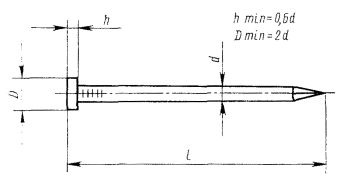 Диаметр стержня гвоздя должен быть: 1,6мм.; 1,8мм.; 2мм.; 2,5мм.; 3мм.Длинна гвоздя должна быть не менее 25мм. и не более 80мм. Диаметр головки должен быть не менее 3,5мм и не более 6мм. Группа временного сопротивления разрыву проволоки (исходного материала) должна быть: I или II. Отклонение по длине гвоздя должно быть не более ±6,0мм.Гвозди стальные с плоской или конической головкой.  Диаметр стержня гвоздя должен быть: 1,6мм.; 1,8мм.; 2мм.; 2,5мм.; 3мм.Длинна гвоздя должна быть не менее 25мм. и не более 80мм. Диаметр головки должен быть не менее 3,5мм и не более 6мм. Группа временного сопротивления разрыву проволоки (исходного материала) должна быть: I или II. Отклонение по длине гвоздя должно быть не более ±6,0мм.Гвозди стальные с плоской или конической головкой.  Диаметр стержня гвоздя должен быть: 1,6мм.; 1,8мм.; 2мм.; 2,5мм.; 3мм.Длинна гвоздя должна быть не менее 25мм. и не более 80мм. Диаметр головки должен быть не менее 3,5мм и не более 6мм. Группа временного сопротивления разрыву проволоки (исходного материала) должна быть: I или II. Отклонение по длине гвоздя должно быть не более ±6,0мм.Гвозди стальные с плоской головкой.  Диаметр стержня гвоздя: 2,5мм.Длинна гвоздя 60мм. Диаметр головки  5мм. Группа временного сопротивления разрыву проволоки (исходного материала): I. Отклонение по длине гвоздя ±6,0мм.66Сталь листовая оцинкованнаяМесто происхождения товара: Российская ФедерацияСталь должна быть из тонколистовой оцинкованной стали холодной штамповки высшей категории качества. Толщина стали должна быть не менее 0,7 мм. Класс толщины цинкового покрытия должен быть 1 или 2 или П. Марка стали должна быть, 11кп; 08пс; 18кп; 08кп. Толщина цинкового покрытия должна быть не менее 10 мкм и не более 60 мкм. Масса 1 м2 слоя цинкового покрытия, нанесенного с двух сторон должна быть не менее 142 г. и не более 855 г. По способности к вытяжке сталь должна быть : Н; Г; ВГ. Временное сопротивление разрыву Должно быть от 255 до 410 Мпа. Относительное удлинение при L0=80 мм должно быть ≥ 21. В оцинкованной стали присутствуют / отсутствуют мелкие наплывы (натеки, наслоения), крупинки и неравномерная кристаллизация цинка, следы от перегибов полосы и регулирующих роликов, местная шероховатость покрытия (сыпь), легкие царапины и потертости, не нарушающие сплошность цинкового покрытия, светлые и матовые пятна, неравномерность окраски пассивной пленки. Глубина сферической лунки должна быть не менее 7,5 мм. Марка цинка, применяемого для цинкования должна быть Ц0 или Ц1.Сталь должна быть из тонколистовой оцинкованной стали холодной штамповки высшей категории качества. Толщина стали должна быть не менее 0,7 мм. Класс толщины цинкового покрытия должен быть 1 или 2 или П. Марка стали должна быть, 11кп; 08пс; 18кп; 08кп. Толщина цинкового покрытия должна быть не менее 10 мкм и не более 60 мкм. Масса 1 м2 слоя цинкового покрытия, нанесенного с двух сторон должна быть не менее 142 г. и не более 855 г. По способности к вытяжке сталь должна быть : Н; Г; ВГ. Временное сопротивление разрыву Должно быть от 255 до 410 Мпа. Относительное удлинение при L0=80 мм должно быть ≥ 21. В оцинкованной стали присутствуют / отсутствуют мелкие наплывы (натеки, наслоения), крупинки и неравномерная кристаллизация цинка, следы от перегибов полосы и регулирующих роликов, местная шероховатость покрытия (сыпь), легкие царапины и потертости, не нарушающие сплошность цинкового покрытия, светлые и матовые пятна, неравномерность окраски пассивной пленки. Глубина сферической лунки должна быть не менее 7,5 мм. Марка цинка, применяемого для цинкования должна быть Ц0 или Ц1.Сталь должна быть из тонколистовой оцинкованной стали холодной штамповки высшей категории качества. Толщина стали должна быть не менее 0,7 мм. Класс толщины цинкового покрытия должен быть 1 или 2 или П. Марка стали должна быть, 11кп; 08пс; 18кп; 08кп. Толщина цинкового покрытия должна быть не менее 10 мкм и не более 60 мкм. Масса 1 м2 слоя цинкового покрытия, нанесенного с двух сторон должна быть не менее 142 г. и не более 855 г. По способности к вытяжке сталь должна быть : Н; Г; ВГ. Временное сопротивление разрыву Должно быть от 255 до 410 Мпа. Относительное удлинение при L0=80 мм должно быть ≥ 21. В оцинкованной стали присутствуют / отсутствуют мелкие наплывы (натеки, наслоения), крупинки и неравномерная кристаллизация цинка, следы от перегибов полосы и регулирующих роликов, местная шероховатость покрытия (сыпь), легкие царапины и потертости, не нарушающие сплошность цинкового покрытия, светлые и матовые пятна, неравномерность окраски пассивной пленки. Глубина сферической лунки должна быть не менее 7,5 мм. Марка цинка, применяемого для цинкования должна быть Ц0 или Ц1.Сталь из тонколистовой оцинкованной стали холодной штамповки высшей категории качества. Толщина стали 0,8 мм. Класс толщины цинкового покрытия 1.  Марка стали 08пс. Толщина цинкового покрытия 15 мкм. Масса 1 м2 слоя цинкового покрытия, нанесенного с двух сторон 145 г.  По способности к вытяжке сталь: Н. Временное сопротивление разрыву 260 Мпа. Относительное удлинение при L0=80 мм  21. В оцинкованной стали присутствуют мелкие наплывы (натеки, наслоения), крупинки и неравномерная кристаллизация цинка, следы от перегибов полосы и регулирующих роликов, местная шероховатость покрытия (сыпь), легкие царапины и потертости, не нарушающие сплошность цинкового покрытия, светлые и матовые пятна, неравномерность окраски пассивной пленки. Глубина сферической лунки 7,5 мм. Марка цинка, применяемого для цинкования Ц0 .77Материал рулонный гидроизоляционный наплавляемый битумно-полимерныйМесто происхождения товара: Российская ФедерацияМасса 1 м2, кг, (±0,25 кг) не менее 3,7 кг и не более 4 кг. Разрывная сила при растяжении в продольном направлении не менее 350 Н/50мм. Температура гибкости на брусе R=25 мм и R=10 мм, °С,     ≤  -10.Теплостойкость не менее 120°С.  Водонепроницаемость при давлении  1 кгс/см2 должна быть абсолютной. Тип защитного покрытия должен быть: пленка. Прочность сцепления, МПа(кгс/кв.см), не менее 	- с бетоном 	0,2 (2,0) 	- с металлом 	0,2 (2,0) 	Длина / ширина, м ≤ 10х1Масса 1 м2, кг, (±0,25 кг) не менее 3,7 кг и не более 4 кг. Разрывная сила при растяжении в продольном направлении не менее 350 Н/50мм. Температура гибкости на брусе R=25 мм и R=10 мм, °С,     ≤  -10.Теплостойкость не менее 120°С.  Водонепроницаемость при давлении  1 кгс/см2 должна быть абсолютной. Тип защитного покрытия должен быть: пленка. Прочность сцепления, МПа(кгс/кв.см), не менее 	- с бетоном 	0,2 (2,0) 	- с металлом 	0,2 (2,0) 	Длина / ширина, м ≤ 10х1Масса 1 м2, кг, (±0,25 кг) не менее 3,7 кг и не более 4 кг. Разрывная сила при растяжении в продольном направлении не менее 350 Н/50мм. Температура гибкости на брусе R=25 мм и R=10 мм, °С,     ≤  -10.Теплостойкость не менее 120°С.  Водонепроницаемость при давлении  1 кгс/см2 должна быть абсолютной. Тип защитного покрытия должен быть: пленка. Прочность сцепления, МПа(кгс/кв.см), не менее 	- с бетоном 	0,2 (2,0) 	- с металлом 	0,2 (2,0) 	Длина / ширина, м ≤ 10х1Масса 1 м2, кг, (±0,25 кг) 3,8 кг. Разрывная сила при растяжении в продольном направлении 350 Н/50мм. Температура гибкости на брусе R=25 мм и R=10 мм, °С,      -10.Теплостойкость 120°С.  Водонепроницаемость при давлении  1 кгс/см2 абсолютная. Тип защитного покрытия: пленка. Прочность сцепления, МПа(кгс/кв.см),	- с бетоном 	0,2 (2,0) 	- с металлом 	0,2 (2,0) 	Длина / ширина, м  10х188Материал рулонный гидроизоляционный наплавляемый битумно-полимерный  для второго слояМесто происхождения товара: Российская ФедерацияМасса 1 м2, кг, (±0,25 кг) не менее 4,5 кг и не более 4,7 кг. Разрывная сила при растяжении в продольном направлении не менее 350 Н/50мм. Температура гибкости на брусе R=25 мм и R=10 мм, °С,     ≤  -10. Теплостойкость не менее 120°С.  Водонепроницаемость при давлении  1 кгс/см2 должна быть абсолютной.Тип защитного покрытия верхней стороны должен быть: сланец. Тип защитного покрытия нижней стороны должен быть: пленка. Прочность сцепления, МПа(кгс/кв.см), не менее 	- с бетоном 	0,2 (2,0) 	- с металлом 	0,2 (2,0) 	Длина / ширина, м ≤ 10х1Масса 1 м2, кг, (±0,25 кг) не менее 4,5 кг и не более 4,7 кг. Разрывная сила при растяжении в продольном направлении не менее 350 Н/50мм. Температура гибкости на брусе R=25 мм и R=10 мм, °С,     ≤  -10. Теплостойкость не менее 120°С.  Водонепроницаемость при давлении  1 кгс/см2 должна быть абсолютной.Тип защитного покрытия верхней стороны должен быть: сланец. Тип защитного покрытия нижней стороны должен быть: пленка. Прочность сцепления, МПа(кгс/кв.см), не менее 	- с бетоном 	0,2 (2,0) 	- с металлом 	0,2 (2,0) 	Длина / ширина, м ≤ 10х1Масса 1 м2, кг, (±0,25 кг) не менее 4,5 кг и не более 4,7 кг. Разрывная сила при растяжении в продольном направлении не менее 350 Н/50мм. Температура гибкости на брусе R=25 мм и R=10 мм, °С,     ≤  -10. Теплостойкость не менее 120°С.  Водонепроницаемость при давлении  1 кгс/см2 должна быть абсолютной.Тип защитного покрытия верхней стороны должен быть: сланец. Тип защитного покрытия нижней стороны должен быть: пленка. Прочность сцепления, МПа(кгс/кв.см), не менее 	- с бетоном 	0,2 (2,0) 	- с металлом 	0,2 (2,0) 	Длина / ширина, м ≤ 10х1Масса 1 м2, кг, (±0,25 кг) 4,6. Разрывная сила при растяжении в продольном направлении 350 Н/50мм. Температура гибкости на брусе R=25 мм и R=10 мм, °С,      -10. Теплостойкость 120°С.  Водонепроницаемость при давлении  1 кгс/см2 абсолютная.Тип защитного покрытия верхней стороны: сланец. Тип защитного покрытия нижней стороны: пленка. Прочность сцепления, МПа(кгс/кв.см), - с бетоном 	0,2 (2,0) 	- с металлом 	0,2 (2,0) 	Длина / ширина, м   10х199Пропан-бутан, смесь техническаяМесто происхождения товара: Российская ФедерацияОбъемная доля жидкого остатка при 20 °С, %, не более 1,8. Давление насыщенных паров, избыточное, МПа, при температуре: плюс 45 °С, не более 1,6.. Массовая доля сероводорода и меркаптановой серы, %, не более 0,013.Сжиженные газы образуют с воздухом взрывоопасные смеси при концентрации паров пропана от 2,1 до 9,5%, нормального бутана от 1,5 до 8,5 % (по объему) при давлении 98066 Па (1 атм) и температуре 15-20 °С.Предельно допустимая концентрация в воздухе рабочей зоны (в пересчете на углерод) предельных углеводородов (пропана, нормального бутана) должна быть 300 мг/м3, непредельных углеводородов (пропилен, бутилен) - 100 мг/м3.Все производственные помещения должны быть оборудованы приточно-вытяжной вентиляцией, обеспечивающей десятикратный воздухообмен в 30 - 100 мин и чистоту воздуха рабочей зоны производственных помещений.Объемная доля жидкого остатка при 20 °С, %, 1,8. Давление насыщенных паров, избыточное, МПа, при температуре: плюс 45 °С, 1,6.. Массовая доля сероводорода и меркаптановой серы, %, 0,013.Сжиженные газы образуют с воздухом взрывоопасные смеси при концентрации паров пропана  2,2 %, нормального бутана 1,6 (по объему) при давлении 98066 Па (1 атм) и температуре 20 °С.Предельно допустимая концентрация в воздухе рабочей зоны (в пересчете на углерод) предельных углеводородов (пропана, нормального бутана) 300 мг/м3, непредельных углеводородов (пропилен, бутилен) - 100 мг/м3.Все производственные помещения будут оборудованы приточно-вытяжной вентиляцией, обеспечивающей десятикратный воздухообмен в 50 мин и чистоту воздуха рабочей зоны производственных помещений.Объемная доля жидкого остатка при 20 °С, %, 1,8. Давление насыщенных паров, избыточное, МПа, при температуре: плюс 45 °С, 1,6.. Массовая доля сероводорода и меркаптановой серы, %, 0,013.Сжиженные газы образуют с воздухом взрывоопасные смеси при концентрации паров пропана  2,2 %, нормального бутана 1,6 (по объему) при давлении 98066 Па (1 атм) и температуре 20 °С.Предельно допустимая концентрация в воздухе рабочей зоны (в пересчете на углерод) предельных углеводородов (пропана, нормального бутана) 300 мг/м3, непредельных углеводородов (пропилен, бутилен) - 100 мг/м3.Все производственные помещения будут оборудованы приточно-вытяжной вентиляцией, обеспечивающей десятикратный воздухообмен в 50 мин и чистоту воздуха рабочей зоны производственных помещений.Объемная доля жидкого остатка при 20 °С, %, 1,8. Давление насыщенных паров, избыточное, МПа, при температуре: плюс 45 °С, 1,6.. Массовая доля сероводорода и меркаптановой серы, %, 0,013.Сжиженные газы образуют с воздухом взрывоопасные смеси при концентрации паров пропана  2,2 %, нормального бутана 1,6 (по объему) при давлении 98066 Па (1 атм) и температуре 20 °С.Предельно допустимая концентрация в воздухе рабочей зоны (в пересчете на углерод) предельных углеводородов (пропана, нормального бутана) 300 мг/м3, непредельных углеводородов (пропилен, бутилен) - 100 мг/м3.Все производственные помещения будут оборудованы приточно-вытяжной вентиляцией, обеспечивающей десятикратный воздухообмен в 50 мин и чистоту воздуха рабочей зоны производственных помещений.Объемная доля жидкого остатка при 20 °С, %, 1,8. Давление насыщенных паров, избыточное, МПа, при температуре: плюс 45 °С, 1,6.. Массовая доля сероводорода и меркаптановой серы, %, 0,013.Сжиженные газы образуют с воздухом взрывоопасные смеси при концентрации паров пропана  2,2 %, нормального бутана 1,6 (по объему) при давлении 98066 Па (1 атм) и температуре 20 °С.Предельно допустимая концентрация в воздухе рабочей зоны (в пересчете на углерод) предельных углеводородов (пропана, нормального бутана) 300 мг/м3, непредельных углеводородов (пропилен, бутилен) - 100 мг/м3.Все производственные помещения будут оборудованы приточно-вытяжной вентиляцией, обеспечивающей десятикратный воздухообмен в 50 мин и чистоту воздуха рабочей зоны производственных помещений.1010АнтисептикМесто происхождения товара: Российская ФедерацияДолжен быть предназначен для лечения и защиты пористых деревянных, каменных, кирпичных и бетонных строительных сооружений от сильного агрессивного воздействия паразитирующего грибка и плесени. Проникаемость в основание должна быть средней или глубокой. После высыхания запах должен исчезать. Температура окружающей среды для эффективной обработки должна находиться в диапазоне от -3°С до +50°С. Антисептик должен быть абсолютно безопасен для человека и животных. Антисептик должен продаваться в готовом к применению растворе. Плотность антисептика при 20ºС должна быть более 1,030 г/куб.см. Расход для антисептирования должен быть не менее120 г/кв.м ( в 1 слой). рН среды должен быть не более 5,5. При температуре -5 ºС должен кристаллизоваться. После разморозки должен сохранять свои свойства. Температура эксплуатации должна быть от -50 ºС до +80 ºС. Время высыхания должно быть не более 2 часов. Последующее лакокрасочное покрытие должно быть возможно не позднее пятнадцати дней после обработки антисептиком. Условия хранения должны быть от -50 ºС до +50 ºС. Срок годности должен составлять не менее двух лет. Защищающая способность по отношению к деревоокрашивающим, домовым, плесневым грибам должна быть: эффективный или высокоэффективный. Оценка стадии развития грибков на поверхности после обработки антисептиком, при концентрации антисептика до 3 процентов, должна быть не менее нуля баллов и не более пяти баллов. Обновление покрытия при обработке внутри помещений должно производиться не ранее чем через десять лет. Обрабатываемая поверхность должна быть неокрашенная.Предназначен для лечения и защиты пористых деревянных, каменных, кирпичных и бетонных строительных сооружений от сильного агрессивного воздействия паразитирующего грибка и плесени. Проникаемость в основание глубокая. После высыхания запах исчезает. Температура окружающей среды для эффективной обработки должна находиться в диапазоне от -3°С до +50°С. Антисептик абсолютно безопасен для человека и животных. Антисептик продается в готовом к применению растворе. Плотность антисептика при 20ºС 1,050 г/куб.см. Расход для антисептирования 120 г/кв.м ( в 1 слой). рН среды 5,5. При температуре -5 ºС кристаллизуется. После разморозки сохраняет свои свойства. Температура эксплуатации от -50 ºС до +80 ºС. Время высыхания  2 часа. Последующее лакокрасочное покрытие возможно пятнадцать дней после обработки антисептиком. Условия хранения от -50 ºС до +50 ºС. Срок годности два  года. Защищающая способность по отношению к деревоокрашивающим, домовым, плесневым грибам: эффективная Оценка стадии развития грибков на поверхности после обработки антисептиком, при концентрации антисептика до 3 процентов, 3 балла. Обновление покрытия при обработке внутри помещений производится через десять лет. Обрабатываемая поверхность неокрашенная.Предназначен для лечения и защиты пористых деревянных, каменных, кирпичных и бетонных строительных сооружений от сильного агрессивного воздействия паразитирующего грибка и плесени. Проникаемость в основание глубокая. После высыхания запах исчезает. Температура окружающей среды для эффективной обработки должна находиться в диапазоне от -3°С до +50°С. Антисептик абсолютно безопасен для человека и животных. Антисептик продается в готовом к применению растворе. Плотность антисептика при 20ºС 1,050 г/куб.см. Расход для антисептирования 120 г/кв.м ( в 1 слой). рН среды 5,5. При температуре -5 ºС кристаллизуется. После разморозки сохраняет свои свойства. Температура эксплуатации от -50 ºС до +80 ºС. Время высыхания  2 часа. Последующее лакокрасочное покрытие возможно пятнадцать дней после обработки антисептиком. Условия хранения от -50 ºС до +50 ºС. Срок годности два  года. Защищающая способность по отношению к деревоокрашивающим, домовым, плесневым грибам: эффективная Оценка стадии развития грибков на поверхности после обработки антисептиком, при концентрации антисептика до 3 процентов, 3 балла. Обновление покрытия при обработке внутри помещений производится через десять лет. Обрабатываемая поверхность неокрашенная.Предназначен для лечения и защиты пористых деревянных, каменных, кирпичных и бетонных строительных сооружений от сильного агрессивного воздействия паразитирующего грибка и плесени. Проникаемость в основание глубокая. После высыхания запах исчезает. Температура окружающей среды для эффективной обработки должна находиться в диапазоне от -3°С до +50°С. Антисептик абсолютно безопасен для человека и животных. Антисептик продается в готовом к применению растворе. Плотность антисептика при 20ºС 1,050 г/куб.см. Расход для антисептирования 120 г/кв.м ( в 1 слой). рН среды 5,5. При температуре -5 ºС кристаллизуется. После разморозки сохраняет свои свойства. Температура эксплуатации от -50 ºС до +80 ºС. Время высыхания  2 часа. Последующее лакокрасочное покрытие возможно пятнадцать дней после обработки антисептиком. Условия хранения от -50 ºС до +50 ºС. Срок годности два  года. Защищающая способность по отношению к деревоокрашивающим, домовым, плесневым грибам: эффективная Оценка стадии развития грибков на поверхности после обработки антисептиком, при концентрации антисептика до 3 процентов, 3 балла. Обновление покрытия при обработке внутри помещений производится через десять лет. Обрабатываемая поверхность неокрашенная.Предназначен для лечения и защиты пористых деревянных, каменных, кирпичных и бетонных строительных сооружений от сильного агрессивного воздействия паразитирующего грибка и плесени. Проникаемость в основание глубокая. После высыхания запах исчезает. Температура окружающей среды для эффективной обработки должна находиться в диапазоне от -3°С до +50°С. Антисептик абсолютно безопасен для человека и животных. Антисептик продается в готовом к применению растворе. Плотность антисептика при 20ºС 1,050 г/куб.см. Расход для антисептирования 120 г/кв.м ( в 1 слой). рН среды 5,5. При температуре -5 ºС кристаллизуется. После разморозки сохраняет свои свойства. Температура эксплуатации от -50 ºС до +80 ºС. Время высыхания  2 часа. Последующее лакокрасочное покрытие возможно пятнадцать дней после обработки антисептиком. Условия хранения от -50 ºС до +50 ºС. Срок годности два  года. Защищающая способность по отношению к деревоокрашивающим, домовым, плесневым грибам: эффективная Оценка стадии развития грибков на поверхности после обработки антисептиком, при концентрации антисептика до 3 процентов, 3 балла. Обновление покрытия при обработке внутри помещений производится через десять лет. Обрабатываемая поверхность неокрашенная.1111Раствор готовый отделочныйМесто происхождения товара: Российская ФедерацияРаствор строительный. Марка по прочности на сжатие в проектном возрасте от М75. Марка смеси по морозостойкости от F50. Норма подвижности растворной смеси по погружению конуса от 4см до 13см. Содержание залы уноса в растворной смеси от массы цемента до 22%. Водоудерживающая способность растворной смеси от 89% и более. Расслаиваемость свежеприготовленной растворной смеси до 11%. Марка подвижности: Пк2; Пк3; Пк4.Наибольшая крупность зерен заполнения до 2,6 мм. Основное назначение раствора должно быть: штукатурный. Содержание щелочей в цементных вяжущих, предназначенных для приготовления раствора должно быть не более 0,8% по массе. Обозначение цемента используемого для приготовления растворныхсмесейдолжно быть: ПЦ-Д0; ПЦ-Д5; ПЦ-Д20; ШПЦ. Марка цемента должна быть: 300; 400; 500. Предел прочности цемента при сжатии в возрасте 28 сут. должен быть не менее 29.4 МПа. Начало схватывания цемента от начала затворения не ранее 45 мин. Предел прочности цемента при изгибе в возрасте 28 сут., не менее 4,4 МПа.Раствор строительный. Марка по прочности на сжатие в проектном возрасте М100. Марка смеси по морозостойкости F100. Норма подвижности растворной смеси по погружению конуса 5см Содержание залы уноса в растворной смеси от массы цемента 21%. Водоудерживающая способность растворной смеси 90%. Расслаиваемость свежеприготовленной растворной смеси 10%. Марка подвижности: Пк2.Наибольшая крупность зерен заполнения 2,5 мм. Основное назначение раствора: штукатурный. Содержание щелочей в цементных вяжущих, предназначенных для приготовления раствора 0,8% по массе. Обозначение цемента используемого для приготовления растворныхсмесей : ПЦ-Д0. Марка цемента: 300. Предел прочности цемента при сжатии в возрасте 28 сут. 29.4 МПа. Начало схватывания цемента от начала затворения 50 мин. Предел прочности цемента при изгибе в возрасте 28 сут., 4,5 МПа.Раствор строительный. Марка по прочности на сжатие в проектном возрасте М100. Марка смеси по морозостойкости F100. Норма подвижности растворной смеси по погружению конуса 5см Содержание залы уноса в растворной смеси от массы цемента 21%. Водоудерживающая способность растворной смеси 90%. Расслаиваемость свежеприготовленной растворной смеси 10%. Марка подвижности: Пк2.Наибольшая крупность зерен заполнения 2,5 мм. Основное назначение раствора: штукатурный. Содержание щелочей в цементных вяжущих, предназначенных для приготовления раствора 0,8% по массе. Обозначение цемента используемого для приготовления растворныхсмесей : ПЦ-Д0. Марка цемента: 300. Предел прочности цемента при сжатии в возрасте 28 сут. 29.4 МПа. Начало схватывания цемента от начала затворения 50 мин. Предел прочности цемента при изгибе в возрасте 28 сут., 4,5 МПа.Раствор строительный. Марка по прочности на сжатие в проектном возрасте М100. Марка смеси по морозостойкости F100. Норма подвижности растворной смеси по погружению конуса 5см Содержание залы уноса в растворной смеси от массы цемента 21%. Водоудерживающая способность растворной смеси 90%. Расслаиваемость свежеприготовленной растворной смеси 10%. Марка подвижности: Пк2.Наибольшая крупность зерен заполнения 2,5 мм. Основное назначение раствора: штукатурный. Содержание щелочей в цементных вяжущих, предназначенных для приготовления раствора 0,8% по массе. Обозначение цемента используемого для приготовления растворныхсмесей : ПЦ-Д0. Марка цемента: 300. Предел прочности цемента при сжатии в возрасте 28 сут. 29.4 МПа. Начало схватывания цемента от начала затворения 50 мин. Предел прочности цемента при изгибе в возрасте 28 сут., 4,5 МПа.Раствор строительный. Марка по прочности на сжатие в проектном возрасте М100. Марка смеси по морозостойкости F100. Норма подвижности растворной смеси по погружению конуса 5см Содержание залы уноса в растворной смеси от массы цемента 21%. Водоудерживающая способность растворной смеси 90%. Расслаиваемость свежеприготовленной растворной смеси 10%. Марка подвижности: Пк2.Наибольшая крупность зерен заполнения 2,5 мм. Основное назначение раствора: штукатурный. Содержание щелочей в цементных вяжущих, предназначенных для приготовления раствора 0,8% по массе. Обозначение цемента используемого для приготовления растворныхсмесей : ПЦ-Д0. Марка цемента: 300. Предел прочности цемента при сжатии в возрасте 28 сут. 29.4 МПа. Начало схватывания цемента от начала затворения 50 мин. Предел прочности цемента при изгибе в возрасте 28 сут., 4,5 МПа.1212Краска акриловаяМесто происхождения товара: Российская ФедерацияКраска должна предназначаться для отделочных и ремонтных работ внутри помещений. Краска должна изготавливаться на основе акрилового сополимера и латекса. Краска должна быть по степени блеска: матовая. Наносится краска при помощи кисти, валика, распылителя. Время высыхаения краски на отлип при температуре воздуха +25 градусов и влажности не более 80 % должно быть не более тридцати минут. Время полного высыхания краски должно быть не более 60 минут. Расход краски должен быть не более 7 м2/л. Растворитель должен быть: вода. Краска должна выдерживать мытье щеткой. Межслойная выдержка должна составлять менее шестидесяти одной минуты. Теплостойкость краски должна быть не менее восьмидесяти пяти градусов по цельсию. Сухой остаток должен составлять более сорока девяти процентов. Плотность краски должна быть не менее 1,3 кг/л. Должна иметь хорошую адгезию ко всем минеральным основаниям, образовывать паропроницаемое покрытие.Краска предназначаться для отделочных и ремонтных работ внутри помещений. Краска изготавливаться на основе акрилового сополимера и латекса. Краска по степени блеска: матовая. Наносится краска при помощи кисти, валика, распылителя. Время высыхаения краски на отлип при температуре воздуха +25 градусов и влажности  80 % тридцать минут. Время полного высыхания краски 60 минут. Расход краски 7 м2/л. Растворитель : вода. Краска выдерживает мытье щеткой. Межслойная выдержка составляет 60 минут. Теплостойкость краски  восемьдесят пять градусов по цельсию. Сухой остаток составляет пятьдесят процентов. Плотность краски 1,3 кг/л. Имеет хорошую адгезию ко всем минеральным основаниям, образовывает паропроницаемое покрытие.Краска предназначаться для отделочных и ремонтных работ внутри помещений. Краска изготавливаться на основе акрилового сополимера и латекса. Краска по степени блеска: матовая. Наносится краска при помощи кисти, валика, распылителя. Время высыхаения краски на отлип при температуре воздуха +25 градусов и влажности  80 % тридцать минут. Время полного высыхания краски 60 минут. Расход краски 7 м2/л. Растворитель : вода. Краска выдерживает мытье щеткой. Межслойная выдержка составляет 60 минут. Теплостойкость краски  восемьдесят пять градусов по цельсию. Сухой остаток составляет пятьдесят процентов. Плотность краски 1,3 кг/л. Имеет хорошую адгезию ко всем минеральным основаниям, образовывает паропроницаемое покрытие.Краска предназначаться для отделочных и ремонтных работ внутри помещений. Краска изготавливаться на основе акрилового сополимера и латекса. Краска по степени блеска: матовая. Наносится краска при помощи кисти, валика, распылителя. Время высыхаения краски на отлип при температуре воздуха +25 градусов и влажности  80 % тридцать минут. Время полного высыхания краски 60 минут. Расход краски 7 м2/л. Растворитель : вода. Краска выдерживает мытье щеткой. Межслойная выдержка составляет 60 минут. Теплостойкость краски  восемьдесят пять градусов по цельсию. Сухой остаток составляет пятьдесят процентов. Плотность краски 1,3 кг/л. Имеет хорошую адгезию ко всем минеральным основаниям, образовывает паропроницаемое покрытие.Краска предназначаться для отделочных и ремонтных работ внутри помещений. Краска изготавливаться на основе акрилового сополимера и латекса. Краска по степени блеска: матовая. Наносится краска при помощи кисти, валика, распылителя. Время высыхаения краски на отлип при температуре воздуха +25 градусов и влажности  80 % тридцать минут. Время полного высыхания краски 60 минут. Расход краски 7 м2/л. Растворитель : вода. Краска выдерживает мытье щеткой. Межслойная выдержка составляет 60 минут. Теплостойкость краски  восемьдесят пять градусов по цельсию. Сухой остаток составляет пятьдесят процентов. Плотность краски 1,3 кг/л. Имеет хорошую адгезию ко всем минеральным основаниям, образовывает паропроницаемое покрытие.1313Смеси шпаклевочныеМесто происхождения товара: Российская ФедерацияДолжна быть применима для тонкослойного шпаклевания плоских бетонных и оштукатуренных поверхностей, заполнения стыков сборных бетонных элементов, монтажа и заделки стыков гипсовых пазогребневых плит внутри помещений. Цвет шпаклевки должен быть серый или белый. Максимальный размер зерна должен быть не более 1,00 мм. Насыпная плотность должна быть не менее 1400 кг/м3. Толщина слоя должна быть не менее 2 и не более 10 мм. Расход воды должен быть более 0,2 л/кг. Адгезия с бетоном должна быть не менее 0,4 Мпа. Предельная прочность при сжатии должна быть более четырех Мпа. Предельная прочность при изгибе должна быть не менее двух Мпа. Усадка должна составлять не более 1,2%. Кислотно щелочной баланс должен быть не менее 12pH и не более 13pH. Плотность раствора должна быть не менее 1900 кг/м3. Вид вяжущего должен быть: цементное.  Время начала схватывания должно быть не более трех часов. Применимы для тонкослойного шпаклевания плоских бетонных и оштукатуренных поверхностей, заполнения стыков сборных бетонных элементов, монтажа и заделки стыков гипсовых пазогребневых плит внутри помещений. Цвет шпаклевки  серый . Максимальный размер зерна 1,00 мм. Насыпная плотность  1400 кг/м3. Толщина слоя 5 мм. Расход воды  0,3 л/кг. Адгезия с бетоном 0,4 Мпа. Предельная прочность при сжатии  пять Мпа. Предельная прочность при изгибе два Мпа. Усадка составляет 1,2%. Кислотно щелочной баланс 12pH . Плотность раствора 1900 кг/м3. Вид вяжущего: цементное.  Время начала схватывания три  часа. Применимы для тонкослойного шпаклевания плоских бетонных и оштукатуренных поверхностей, заполнения стыков сборных бетонных элементов, монтажа и заделки стыков гипсовых пазогребневых плит внутри помещений. Цвет шпаклевки  серый . Максимальный размер зерна 1,00 мм. Насыпная плотность  1400 кг/м3. Толщина слоя 5 мм. Расход воды  0,3 л/кг. Адгезия с бетоном 0,4 Мпа. Предельная прочность при сжатии  пять Мпа. Предельная прочность при изгибе два Мпа. Усадка составляет 1,2%. Кислотно щелочной баланс 12pH . Плотность раствора 1900 кг/м3. Вид вяжущего: цементное.  Время начала схватывания три  часа. Применимы для тонкослойного шпаклевания плоских бетонных и оштукатуренных поверхностей, заполнения стыков сборных бетонных элементов, монтажа и заделки стыков гипсовых пазогребневых плит внутри помещений. Цвет шпаклевки  серый . Максимальный размер зерна 1,00 мм. Насыпная плотность  1400 кг/м3. Толщина слоя 5 мм. Расход воды  0,3 л/кг. Адгезия с бетоном 0,4 Мпа. Предельная прочность при сжатии  пять Мпа. Предельная прочность при изгибе два Мпа. Усадка составляет 1,2%. Кислотно щелочной баланс 12pH . Плотность раствора 1900 кг/м3. Вид вяжущего: цементное.  Время начала схватывания три  часа. Применимы для тонкослойного шпаклевания плоских бетонных и оштукатуренных поверхностей, заполнения стыков сборных бетонных элементов, монтажа и заделки стыков гипсовых пазогребневых плит внутри помещений. Цвет шпаклевки  серый . Максимальный размер зерна 1,00 мм. Насыпная плотность  1400 кг/м3. Толщина слоя 5 мм. Расход воды  0,3 л/кг. Адгезия с бетоном 0,4 Мпа. Предельная прочность при сжатии  пять Мпа. Предельная прочность при изгибе два Мпа. Усадка составляет 1,2%. Кислотно щелочной баланс 12pH . Плотность раствора 1900 кг/м3. Вид вяжущего: цементное.  Время начала схватывания три  часа. 1414Бруски хвойных породМесто происхождения товара: Российская ФедерацияТребования к техническим характеристикам:- качество древесины и обработки: 2, 1сорт- тип пиломатериалов: должны быть обрезные- влажность: не более 22%- ширина: 75-150 мм- толщина: от 40 до 75 мм- длина: 2-3,75 м- крыловатость: не более 7,5ммТребования к функциональным характеристикам (потребительским свойствам): должны применяться в строительствеТехнические характеристики:- качество древесины и обработки: 2сорт- тип пиломатериалов: обрезные- влажность: 22%- ширина: 100 мм- толщина: 50 мм- длина: 3 м- крыловатость:  7,5ммФункциональные характеристики (потребительские свойства): применяются в строительствеТехнические характеристики:- качество древесины и обработки: 2сорт- тип пиломатериалов: обрезные- влажность: 22%- ширина: 100 мм- толщина: 50 мм- длина: 3 м- крыловатость:  7,5ммФункциональные характеристики (потребительские свойства): применяются в строительствеТехнические характеристики:- качество древесины и обработки: 2сорт- тип пиломатериалов: обрезные- влажность: 22%- ширина: 100 мм- толщина: 50 мм- длина: 3 м- крыловатость:  7,5ммФункциональные характеристики (потребительские свойства): применяются в строительствеТехнические характеристики:- качество древесины и обработки: 2сорт- тип пиломатериалов: обрезные- влажность: 22%- ширина: 100 мм- толщина: 50 мм- длина: 3 м- крыловатость:  7,5ммФункциональные характеристики (потребительские свойства): применяются в строительстве1515Шкурка шлифовальнаяМесто происхождения товара: Российская ФедерацияТребования к техническим характеристикам:- должна изготовляться из нормального электрокорунда марок 15А или 14А- суммарная площадь морщин, складок, участков без абразивных зерен, залитая связкой, не должна превышать 0,5% площади рулона- неравномерность толщины, не более 0,08мм- коэффициент водостойкости (отношение режущей способности шлифовальной шкурки, выдержанной в воде, к режущей способности сухой шлифовальной шкурки) должен быть не менее 0,75Требования к функциональным характеристикам (потребительским свойствам): должна быть предназначена для абразивной обработки различных материалов с применением и без применения смазочно-охлаждающей жидкости на основе воды, масла, керосина и т.п.Технические характеристики:- изготовена из нормального электрокорунда марок 15А - суммарная площадь морщин, складок, участков без абразивных зерен, залитая связкой, 0,5% площади рулона- неравномерность толщины, 0,08мм- коэффициент водостойкости (отношение режущей способности шлифовальной шкурки, выдержанной в воде, к режущей способности сухой шлифовальной шкурки)  0,75Функциональные характеристики (потребительские свойства): предназначена для абразивной обработки различных материалов с применением и без применения смазочно-охлаждающей жидкости на основе воды, масла, керосина и т.п.Технические характеристики:- изготовена из нормального электрокорунда марок 15А - суммарная площадь морщин, складок, участков без абразивных зерен, залитая связкой, 0,5% площади рулона- неравномерность толщины, 0,08мм- коэффициент водостойкости (отношение режущей способности шлифовальной шкурки, выдержанной в воде, к режущей способности сухой шлифовальной шкурки)  0,75Функциональные характеристики (потребительские свойства): предназначена для абразивной обработки различных материалов с применением и без применения смазочно-охлаждающей жидкости на основе воды, масла, керосина и т.п.Технические характеристики:- изготовена из нормального электрокорунда марок 15А - суммарная площадь морщин, складок, участков без абразивных зерен, залитая связкой, 0,5% площади рулона- неравномерность толщины, 0,08мм- коэффициент водостойкости (отношение режущей способности шлифовальной шкурки, выдержанной в воде, к режущей способности сухой шлифовальной шкурки)  0,75Функциональные характеристики (потребительские свойства): предназначена для абразивной обработки различных материалов с применением и без применения смазочно-охлаждающей жидкости на основе воды, масла, керосина и т.п.Технические характеристики:- изготовена из нормального электрокорунда марок 15А - суммарная площадь морщин, складок, участков без абразивных зерен, залитая связкой, 0,5% площади рулона- неравномерность толщины, 0,08мм- коэффициент водостойкости (отношение режущей способности шлифовальной шкурки, выдержанной в воде, к режущей способности сухой шлифовальной шкурки)  0,75Функциональные характеристики (потребительские свойства): предназначена для абразивной обработки различных материалов с применением и без применения смазочно-охлаждающей жидкости на основе воды, масла, керосина и т.п.1616Грунтовка акриловаяМесто происхождения товара: Российская ФедерацияТребования к техническим характеристикам:- должна быть быстросохнущей - должна укреплять поверхность слабых оснований- минимальная температура воздуха и основания при использовании грунтовки: не ниже +5гр.С- должна давать возможность «дышать» помещению, так как не изолирует водяные пары внутри сооружения- расход: не менее 90 и не более 120 г/м2- не должна содержать растворителейТребования к функциональным характеристикам (потребительским свойствам): должна использоваться для предварительной обработки основания, в целях улучшения адгезии и укрепления поверхности при укладке керамической плитки, окраске, приклеивании обоев и шпаклевании. Внешний вид покрытия должен быть: Однородное бесцветное покрытие без кратеров, пор и морщин. Плотность должна быть 1,00-1,02 г/куб. см при t 20оС. Кислотность среды должна быть 5-6рН. Условная вязкость при температуре (20,0±0,5) оС по вискозиметру В3-246 диаметром сопла 2 мм,с, должна быть не менее 40. Минимальная температура окружающей среды и обрабатываемой поверхности поверхности должна быть ниже семи градусов по цельсию. Способ нанесения должен быть кисть, краскораспылитель. Время высыхания при температуре (20±2оС)должно быть менее 90 минут.Технические характеристики:-  быстросохнущая - укрепляет поверхность слабых оснований- минимальная температура воздуха и основания при использовании грунтовки: +5гр.С- дает возможность «дышать» помещению, так как не изолирует водяные пары внутри сооружения- расход: 100 г/м2- не содержит растворителейФункциональные характеристики (потребительские свойства): используется для предварительной обработки основания, в целях улучшения адгезии и укрепления поверхности при укладке керамической плитки, окраске, приклеивании обоев и шпаклевании. Внешний вид покрытия: Однородное бесцветное покрытие без кратеров, пор и морщин. Плотность 1,01 г/куб. см при t 20оС. Кислотность среды 5,5рН. Условная вязкость при температуре (20,0±0,5) оС по вискозиметру В3-246 диаметром сопла 2 мм,с, 40. Минимальная температура окружающей среды и обрабатываемой поверхности поверхности пять градусов по цельсию. Способ нанесения кисть, краскораспылитель. Время высыхания при температуре (20±2оС)  80 минут.Технические характеристики:-  быстросохнущая - укрепляет поверхность слабых оснований- минимальная температура воздуха и основания при использовании грунтовки: +5гр.С- дает возможность «дышать» помещению, так как не изолирует водяные пары внутри сооружения- расход: 100 г/м2- не содержит растворителейФункциональные характеристики (потребительские свойства): используется для предварительной обработки основания, в целях улучшения адгезии и укрепления поверхности при укладке керамической плитки, окраске, приклеивании обоев и шпаклевании. Внешний вид покрытия: Однородное бесцветное покрытие без кратеров, пор и морщин. Плотность 1,01 г/куб. см при t 20оС. Кислотность среды 5,5рН. Условная вязкость при температуре (20,0±0,5) оС по вискозиметру В3-246 диаметром сопла 2 мм,с, 40. Минимальная температура окружающей среды и обрабатываемой поверхности поверхности пять градусов по цельсию. Способ нанесения кисть, краскораспылитель. Время высыхания при температуре (20±2оС)  80 минут.Технические характеристики:-  быстросохнущая - укрепляет поверхность слабых оснований- минимальная температура воздуха и основания при использовании грунтовки: +5гр.С- дает возможность «дышать» помещению, так как не изолирует водяные пары внутри сооружения- расход: 100 г/м2- не содержит растворителейФункциональные характеристики (потребительские свойства): используется для предварительной обработки основания, в целях улучшения адгезии и укрепления поверхности при укладке керамической плитки, окраске, приклеивании обоев и шпаклевании. Внешний вид покрытия: Однородное бесцветное покрытие без кратеров, пор и морщин. Плотность 1,01 г/куб. см при t 20оС. Кислотность среды 5,5рН. Условная вязкость при температуре (20,0±0,5) оС по вискозиметру В3-246 диаметром сопла 2 мм,с, 40. Минимальная температура окружающей среды и обрабатываемой поверхности поверхности пять градусов по цельсию. Способ нанесения кисть, краскораспылитель. Время высыхания при температуре (20±2оС)  80 минут.Технические характеристики:-  быстросохнущая - укрепляет поверхность слабых оснований- минимальная температура воздуха и основания при использовании грунтовки: +5гр.С- дает возможность «дышать» помещению, так как не изолирует водяные пары внутри сооружения- расход: 100 г/м2- не содержит растворителейФункциональные характеристики (потребительские свойства): используется для предварительной обработки основания, в целях улучшения адгезии и укрепления поверхности при укладке керамической плитки, окраске, приклеивании обоев и шпаклевании. Внешний вид покрытия: Однородное бесцветное покрытие без кратеров, пор и морщин. Плотность 1,01 г/куб. см при t 20оС. Кислотность среды 5,5рН. Условная вязкость при температуре (20,0±0,5) оС по вискозиметру В3-246 диаметром сопла 2 мм,с, 40. Минимальная температура окружающей среды и обрабатываемой поверхности поверхности пять градусов по цельсию. Способ нанесения кисть, краскораспылитель. Время высыхания при температуре (20±2оС)  80 минут.1717ВодаМесто происхождения товара: Российская ФедерацияТребования к техническим характеристикам:- водородный показатель воды рН должен быть не менее 4 и не более 12,5- окисляемость воды не должна быть более 15 мг/лТребования к функциональным характеристикам (потребительские свойства): должна применяться для приготовления бетонных смесей и строительных растворов, а также для поливки твердеющего бетона и промывки заполнителейТехнические характеристики:- водородный показатель воды рН  5,5- окисляемость воды 15 мг/лФункциональные характеристики (потребительские свойства):  применяется для приготовления бетонных смесей и строительных растворов, а также для поливки твердеющего бетона и промывки заполнителейТехнические характеристики:- водородный показатель воды рН  5,5- окисляемость воды 15 мг/лФункциональные характеристики (потребительские свойства):  применяется для приготовления бетонных смесей и строительных растворов, а также для поливки твердеющего бетона и промывки заполнителейТехнические характеристики:- водородный показатель воды рН  5,5- окисляемость воды 15 мг/лФункциональные характеристики (потребительские свойства):  применяется для приготовления бетонных смесей и строительных растворов, а также для поливки твердеющего бетона и промывки заполнителейТехнические характеристики:- водородный показатель воды рН  5,5- окисляемость воды 15 мг/лФункциональные характеристики (потребительские свойства):  применяется для приготовления бетонных смесей и строительных растворов, а также для поливки твердеющего бетона и промывки заполнителей1818ЭлектродыМесто происхождения товара: Российская ФедерацияТребования к техническим характеристикам:Стержни электродов должны быть из сварочной проволоки, предназначенной для изготовления электродов.Покрытие электродов должно быть плотным, прочным, без вздутий, пор, наплывов, трещинДиаметр стержня не более 4 ммМеханические свойства металла шва:- временное сопротивление разрыву, не менее 42 кгс/мм2- относительное удлинение, не менее 22 %- ударная вязкость, не менее 15 кгс х м/см2Требования к функциональным характеристикам (потребительским свойствам): электроды должны использоваться для сварки углеродистых и низколегированных конструкционных сталей с временным сопротивлением разрыву до 50 кгс/мм2Технические характеристики:Стержни электродов  из сварочной проволоки, предназначенной для изготовления электродов.Покрытие электродов плотное, прочное, без вздутий, пор, наплывов, трещинДиаметр стержня 4 ммМеханические свойства металла шва:- временное сопротивление разрыву, 42 кгс/мм2- относительное удлинение, 22 %- ударная вязкость, 15 кгс х м/см2Функциональные характеристики (потребительские свойства):электроды используются для сварки углеродистых и низколегированных конструкционных сталей с временным сопротивлением разрыву до 50 кгс/мм2Технические характеристики:Стержни электродов  из сварочной проволоки, предназначенной для изготовления электродов.Покрытие электродов плотное, прочное, без вздутий, пор, наплывов, трещинДиаметр стержня 4 ммМеханические свойства металла шва:- временное сопротивление разрыву, 42 кгс/мм2- относительное удлинение, 22 %- ударная вязкость, 15 кгс х м/см2Функциональные характеристики (потребительские свойства):электроды используются для сварки углеродистых и низколегированных конструкционных сталей с временным сопротивлением разрыву до 50 кгс/мм2Технические характеристики:Стержни электродов  из сварочной проволоки, предназначенной для изготовления электродов.Покрытие электродов плотное, прочное, без вздутий, пор, наплывов, трещинДиаметр стержня 4 ммМеханические свойства металла шва:- временное сопротивление разрыву, 42 кгс/мм2- относительное удлинение, 22 %- ударная вязкость, 15 кгс х м/см2Функциональные характеристики (потребительские свойства):электроды используются для сварки углеродистых и низколегированных конструкционных сталей с временным сопротивлением разрыву до 50 кгс/мм2Технические характеристики:Стержни электродов  из сварочной проволоки, предназначенной для изготовления электродов.Покрытие электродов плотное, прочное, без вздутий, пор, наплывов, трещинДиаметр стержня 4 ммМеханические свойства металла шва:- временное сопротивление разрыву, 42 кгс/мм2- относительное удлинение, 22 %- ударная вязкость, 15 кгс х м/см2Функциональные характеристики (потребительские свойства):электроды используются для сварки углеродистых и низколегированных конструкционных сталей с временным сопротивлением разрыву до 50 кгс/мм21919Плиты теплоизоляционныеМесто происхождения товара: Российская ФедерацияПлиты должны предназначаться для применения в качестве теплоизоляционного слоя в навесных фасадных системах с воздушным зазором при однослойном выполнении изоляции или в качестве наружного слоя при двухслойном выполнении изоляции. Должны быть упакованы в полиэтиленовуюплкнку.Размер, мм: длина не менее 1000, ширина не более 600, толщина не менее 100.
Прочность на сжатие при 10 % деформации должна быть не менее 20 кПа. Теплопроводность при температуре (25±5) °С, Вт/мК, должна быть не более 0,037.Плотность, кг/мЗ, должна бытьне менее 90. Предел прочности на отрыв слоев должен быть не менее4 кПа. Водопоглощение при полном погружении должно быть не более 1,5 % по объему. Паропроницаемость должна быть не менее 0,30 мг/(м·ч·Па). Влажность  по массе должна быть до 1,1%. Монтаж должен осуществляться специальными тарельчатыми дюбелями. Дюбели должны заглубляться в основание минимум на 30 мм.Плиты предназначены для применения в качестве теплоизоляционного слоя в навесных фасадных системах с воздушным зазором при однослойном выполнении изоляции или в качестве наружного слоя при двухслойном выполнении изоляции. Упакованы в полиэтиленовую пленку.Размер, мм: длина 1000, ширина 600, толщина 100.
Прочность на сжатие при 10 % деформации 20 кПа. Теплопроводность при температуре (25±5) °С, Вт/мК, 0,037.Плотность, кг/мЗ, 100. Предел прочности на отрыв слоев 4 кПа. Водопоглощение при полном погружении 1,5 % по объему. Паропроницаемость 0,30 мг/(м·ч·Па). Влажность  по массе 1,0%. Монтаж осуществляется специальными тарельчатыми дюбелями. Дюбели заглубляются в основание на 35 мм.Плиты предназначены для применения в качестве теплоизоляционного слоя в навесных фасадных системах с воздушным зазором при однослойном выполнении изоляции или в качестве наружного слоя при двухслойном выполнении изоляции. Упакованы в полиэтиленовую пленку.Размер, мм: длина 1000, ширина 600, толщина 100.
Прочность на сжатие при 10 % деформации 20 кПа. Теплопроводность при температуре (25±5) °С, Вт/мК, 0,037.Плотность, кг/мЗ, 100. Предел прочности на отрыв слоев 4 кПа. Водопоглощение при полном погружении 1,5 % по объему. Паропроницаемость 0,30 мг/(м·ч·Па). Влажность  по массе 1,0%. Монтаж осуществляется специальными тарельчатыми дюбелями. Дюбели заглубляются в основание на 35 мм.Плиты предназначены для применения в качестве теплоизоляционного слоя в навесных фасадных системах с воздушным зазором при однослойном выполнении изоляции или в качестве наружного слоя при двухслойном выполнении изоляции. Упакованы в полиэтиленовую пленку.Размер, мм: длина 1000, ширина 600, толщина 100.
Прочность на сжатие при 10 % деформации 20 кПа. Теплопроводность при температуре (25±5) °С, Вт/мК, 0,037.Плотность, кг/мЗ, 100. Предел прочности на отрыв слоев 4 кПа. Водопоглощение при полном погружении 1,5 % по объему. Паропроницаемость 0,30 мг/(м·ч·Па). Влажность  по массе 1,0%. Монтаж осуществляется специальными тарельчатыми дюбелями. Дюбели заглубляются в основание на 35 мм.Плиты предназначены для применения в качестве теплоизоляционного слоя в навесных фасадных системах с воздушным зазором при однослойном выполнении изоляции или в качестве наружного слоя при двухслойном выполнении изоляции. Упакованы в полиэтиленовую пленку.Размер, мм: длина 1000, ширина 600, толщина 100.
Прочность на сжатие при 10 % деформации 20 кПа. Теплопроводность при температуре (25±5) °С, Вт/мК, 0,037.Плотность, кг/мЗ, 100. Предел прочности на отрыв слоев 4 кПа. Водопоглощение при полном погружении 1,5 % по объему. Паропроницаемость 0,30 мг/(м·ч·Па). Влажность  по массе 1,0%. Монтаж осуществляется специальными тарельчатыми дюбелями. Дюбели заглубляются в основание на 35 мм.2020Дюбели распорные полиэтиленовыеМесто происхождения товара: Российская ФедерацияОбласть применения: должны быть применимы для всех видов материалов из бетона и кирпича, а также для крепления элементов с помощью шурупов или саморезов. Диаметр отверстия должен быть 6,0-8,0 мм. Длина дюбеля должна быть 60-80 мм. Минимальная глубина отверстия должна быть более 55 мм. Минимальная глубина анкеровки должна быть в пределах 40-60 мм. Диаметр шурупа не должен быть ˃5,5 мм.Область применения: применимы для всех видов материалов из бетона и кирпича, а также для крепления элементов с помощью шурупов. Диаметр отверстия 7 мм. Длина дюбеля 70 мм. Минимальная глубина отверстия 70 мм. Минимальная глубина анкеровки 50 мм. Диаметр шурупа 6 мм.Область применения: применимы для всех видов материалов из бетона и кирпича, а также для крепления элементов с помощью шурупов. Диаметр отверстия 7 мм. Длина дюбеля 70 мм. Минимальная глубина отверстия 70 мм. Минимальная глубина анкеровки 50 мм. Диаметр шурупа 6 мм.Область применения: применимы для всех видов материалов из бетона и кирпича, а также для крепления элементов с помощью шурупов. Диаметр отверстия 7 мм. Длина дюбеля 70 мм. Минимальная глубина отверстия 70 мм. Минимальная глубина анкеровки 50 мм. Диаметр шурупа 6 мм.Область применения: применимы для всех видов материалов из бетона и кирпича, а также для крепления элементов с помощью шурупов. Диаметр отверстия 7 мм. Длина дюбеля 70 мм. Минимальная глубина отверстия 70 мм. Минимальная глубина анкеровки 50 мм. Диаметр шурупа 6 мм.2121Плитки керамическиеМесто происхождения товара: Российская ФедерацияПлитки должны быть глазурованные, гладкие,квадратные или прямоугольные. Плитки должны быть: сорт I. Термическая стойкость глазури должна быть не менее 150оС. Отклонения от номинальных размеров по длине и ширине могут быть не более 0,8%. Цвет плиток должен быть согласован с Заказчиком. Предел прочности при изгибедолжен быть не менее 12 Мпа. Кривизна лицевой поверхности допускается не более 0,5 мм. Ширина плитки должна быть не менее 200 мм. Высота плитки должна быть до 400мм.Плитки глазурованные, гладкие,квадратные. Плитки: сорт I. Термическая стойкость глазури 150оС. Отклонения от номинальных размеров по длине и ширине 0,8%. Цвет плиток будет согласован с Заказчиком. Предел прочности при изгибе 12 Мпа. Кривизна лицевой поверхности 0,5 мм. Ширина плитки 200 мм. Высота плитки 200мм.Плитки глазурованные, гладкие,квадратные. Плитки: сорт I. Термическая стойкость глазури 150оС. Отклонения от номинальных размеров по длине и ширине 0,8%. Цвет плиток будет согласован с Заказчиком. Предел прочности при изгибе 12 Мпа. Кривизна лицевой поверхности 0,5 мм. Ширина плитки 200 мм. Высота плитки 200мм.Плитки глазурованные, гладкие,квадратные. Плитки: сорт I. Термическая стойкость глазури 150оС. Отклонения от номинальных размеров по длине и ширине 0,8%. Цвет плиток будет согласован с Заказчиком. Предел прочности при изгибе 12 Мпа. Кривизна лицевой поверхности 0,5 мм. Ширина плитки 200 мм. Высота плитки 200мм.Плитки глазурованные, гладкие,квадратные. Плитки: сорт I. Термическая стойкость глазури 150оС. Отклонения от номинальных размеров по длине и ширине 0,8%. Цвет плиток будет согласован с Заказчиком. Предел прочности при изгибе 12 Мпа. Кривизна лицевой поверхности 0,5 мм. Ширина плитки 200 мм. Высота плитки 200мм.2222Плитки керамические для половМесто происхождения товара: Российская ФедерацияПлитки должны быть глазурованные, рельефные,квадратные или прямоугольные. Плитки должны быть: сорт I. Отклонения от номинальныхразмеров по длине и ширине могут быть не более 0,8%. Цвет плиток должен быть согласован с Заказчиком. Предел прочности при изгибедолжен быть не менее 12 Мпа. Кривизна лицевой поверхности допускается не более 0,8 мм. Ширина плитки должна быть не менее 200 мм. Высота плитки должна быть до 400мм.Плитки глазурованные, рельефные,квадратные. Плитки : сорт I. Отклонения от номинальных размеров по длине и ширине 0,8%. Цвет плиток будет согласован с Заказчиком. Предел прочности при изгибе12 Мпа. Кривизна лицевой поверхности 0,8 мм. Ширина плитки 200 мм. Высота плитки 200мм.Плитки глазурованные, рельефные,квадратные. Плитки : сорт I. Отклонения от номинальных размеров по длине и ширине 0,8%. Цвет плиток будет согласован с Заказчиком. Предел прочности при изгибе12 Мпа. Кривизна лицевой поверхности 0,8 мм. Ширина плитки 200 мм. Высота плитки 200мм.Плитки глазурованные, рельефные,квадратные. Плитки : сорт I. Отклонения от номинальных размеров по длине и ширине 0,8%. Цвет плиток будет согласован с Заказчиком. Предел прочности при изгибе12 Мпа. Кривизна лицевой поверхности 0,8 мм. Ширина плитки 200 мм. Высота плитки 200мм.Плитки глазурованные, рельефные,квадратные. Плитки : сорт I. Отклонения от номинальных размеров по длине и ширине 0,8%. Цвет плиток будет согласован с Заказчиком. Предел прочности при изгибе12 Мпа. Кривизна лицевой поверхности 0,8 мм. Ширина плитки 200 мм. Высота плитки 200мм.2323Кирпич керамический Место происхождения товара: Российская ФедерацияКирпич должен иметь назначение: для кладки каменных и армокаменных наружных и внутренних стен зданий и сооружений, а также для кладки фундаментов из полнотелого кирпича. Кирпич должен изготавливаться методом пластического формования и полусухого прессования. Кирпич может быть одинарным или утощенным. Ширина кирпича должна быть до 150 мм. Высота кирпича должна быть до 80 мм. Длинна кирпича должна быть до 250 мм. Предельные отклонения от номинальных размеров не должны превышать: по длине ±7мм и по ширине ±5мм. Отклонение от перпендикулярности граней в миллиметрах не должно превышать четырех миллиметров. Марка прочности кирпича должна быть выше м-75. Марка морозостойкости кирпича должна быть выше F15. Максимальный радиус закругления вертикальных ребер должен быть не более 20мм. Количество отбитостей углов глубиной от 10мм до 15 мм на одном кирпиче не должно быть более 3 шт.  Известковые включения, вызывающие после пропаривания изделий разрушение поверхностей и отколы глубиной более 6 мм, не допускаются. Придел прочности при сжатии должен быть не более 30 Мпа. Придел прочности при изгибе должен быть не менее 2,2 Мпа.Кирпич имеет назначение: для кладки каменных и армокаменных наружных и внутренних стен зданий и сооружений, а также для кладки фундаментов из полнотелого кирпича. Кирпич изготавливаться методом пластического формования и полусухого прессования. Кирпич одинарный. Ширина кирпича 140 мм. Высота кирпича 75 мм. Длинна кирпича 240 мм. Предельные отклонения от номинальных размеров: по длине ±7мм и по ширине ±5мм. Отклонение от перпендикулярности граней в миллиметрах четыре миллиметра. Марка прочности кирпича м-100. Марка морозостойкости кирпича F25. Максимальный радиус закругления вертикальных ребер 20мм. Количество отбитостей углов глубиной от 10мм до 15 мм на одном кирпиче  3 шт.  Известковые включения, вызывающие после пропаривания изделий разрушение поверхностей и отколы глубиной более 6 мм, отсутствуют. Придел прочности при сжатии 30 Мпа. Придел прочности при изгибе 2,2 Мпа.Кирпич имеет назначение: для кладки каменных и армокаменных наружных и внутренних стен зданий и сооружений, а также для кладки фундаментов из полнотелого кирпича. Кирпич изготавливаться методом пластического формования и полусухого прессования. Кирпич одинарный. Ширина кирпича 140 мм. Высота кирпича 75 мм. Длинна кирпича 240 мм. Предельные отклонения от номинальных размеров: по длине ±7мм и по ширине ±5мм. Отклонение от перпендикулярности граней в миллиметрах четыре миллиметра. Марка прочности кирпича м-100. Марка морозостойкости кирпича F25. Максимальный радиус закругления вертикальных ребер 20мм. Количество отбитостей углов глубиной от 10мм до 15 мм на одном кирпиче  3 шт.  Известковые включения, вызывающие после пропаривания изделий разрушение поверхностей и отколы глубиной более 6 мм, отсутствуют. Придел прочности при сжатии 30 Мпа. Придел прочности при изгибе 2,2 Мпа.Кирпич имеет назначение: для кладки каменных и армокаменных наружных и внутренних стен зданий и сооружений, а также для кладки фундаментов из полнотелого кирпича. Кирпич изготавливаться методом пластического формования и полусухого прессования. Кирпич одинарный. Ширина кирпича 140 мм. Высота кирпича 75 мм. Длинна кирпича 240 мм. Предельные отклонения от номинальных размеров: по длине ±7мм и по ширине ±5мм. Отклонение от перпендикулярности граней в миллиметрах четыре миллиметра. Марка прочности кирпича м-100. Марка морозостойкости кирпича F25. Максимальный радиус закругления вертикальных ребер 20мм. Количество отбитостей углов глубиной от 10мм до 15 мм на одном кирпиче  3 шт.  Известковые включения, вызывающие после пропаривания изделий разрушение поверхностей и отколы глубиной более 6 мм, отсутствуют. Придел прочности при сжатии 30 Мпа. Придел прочности при изгибе 2,2 Мпа.Кирпич имеет назначение: для кладки каменных и армокаменных наружных и внутренних стен зданий и сооружений, а также для кладки фундаментов из полнотелого кирпича. Кирпич изготавливаться методом пластического формования и полусухого прессования. Кирпич одинарный. Ширина кирпича 140 мм. Высота кирпича 75 мм. Длинна кирпича 240 мм. Предельные отклонения от номинальных размеров: по длине ±7мм и по ширине ±5мм. Отклонение от перпендикулярности граней в миллиметрах четыре миллиметра. Марка прочности кирпича м-100. Марка морозостойкости кирпича F25. Максимальный радиус закругления вертикальных ребер 20мм. Количество отбитостей углов глубиной от 10мм до 15 мм на одном кирпиче  3 шт.  Известковые включения, вызывающие после пропаривания изделий разрушение поверхностей и отколы глубиной более 6 мм, отсутствуют. Придел прочности при сжатии 30 Мпа. Придел прочности при изгибе 2,2 Мпа.2424Гвозди строительныеМесто происхождения товара: Российская Федерация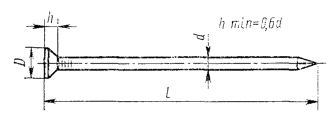 Гвозди стальные с конической головкой.Диаметр стержня гвоздя должен быть: 2,5мм.; 3мм.; 3,5мм.; 4мм.Длинна гвоздя должна быть не менее 40мм. и не более 120мм. Диаметр головки должен быть не менее 3,5мм и не более 11мм. Группа временного сопротивления разрыву проволоки (исходного материала) должна быть: I или II. Отклонение по длине гвоздя должно быть не более ±6,0мм.Гвозди стальные с конической головкой.Диаметр стержня гвоздя: 2,5мм.Длинна гвоздя 70мм.  Диаметр головки 5мм. Группа временного сопротивления разрыву проволоки (исходного материала): I. Отклонение по длине гвоздя ±6,0мм.Гвозди стальные с конической головкой.Диаметр стержня гвоздя: 2,5мм.Длинна гвоздя 70мм.  Диаметр головки 5мм. Группа временного сопротивления разрыву проволоки (исходного материала): I. Отклонение по длине гвоздя ±6,0мм.Гвозди стальные с конической головкой.Диаметр стержня гвоздя: 2,5мм.Длинна гвоздя 70мм.  Диаметр головки 5мм. Группа временного сопротивления разрыву проволоки (исходного материала): I. Отклонение по длине гвоздя ±6,0мм.Гвозди стальные с конической головкой.Диаметр стержня гвоздя: 2,5мм.Длинна гвоздя 70мм.  Диаметр головки 5мм. Группа временного сопротивления разрыву проволоки (исходного материала): I. Отклонение по длине гвоздя ±6,0мм.2525Уголки стальныеМесто происхождения товара: Российская Федерация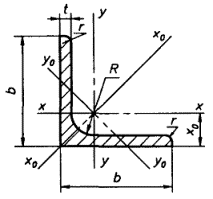 Длина полки (b) должна быть не менее 35мм. и не более 56мм. Толщина полки (t) должна быть не менее 3мм. и не более 8 мм. Масса одного погонного метра уголка должна быть не менее 1,5кг.Длина полки (b)  40мм. Толщина полки (t) 4мм. Масса одного погонного метра уголка 2,42кг.Длина полки (b)  40мм. Толщина полки (t) 4мм. Масса одного погонного метра уголка 2,42кг.Длина полки (b)  40мм. Толщина полки (t) 4мм. Масса одного погонного метра уголка 2,42кг.Длина полки (b)  40мм. Толщина полки (t) 4мм. Масса одного погонного метра уголка 2,42кг.2626Болты с гайками и шайбамиМесто происхождения товара: Российская ФедерацияКласс прочности болтов: 8.8; 9.8.Класс прочности гаек: 6; 8; 9.Марка стали для изготовления болтов: 40Х; 30Х3МФ. Марка стали для изготовления гаек: 35; 40; 35Х; 40Х. Марка стали для шайб: Ст5пс2; Ст5сп2; Ст5Гпс2; 35; 40.Категория размещения должна быть 1. Наружный диаметр резьбы болтов 30 – 48 мм. Временное сопротивление болтов должно быть в пределах 800-1150 Н/мм2. Твердость по Бринеллю не более 363 НВ. Относительное удлинение болтов не менее 8 %. Относительное сужение болтов не должно быть менее 35 %. Ударная вязкость болтов должна быть не менее 49 Дж/см2. Напряжение от испытательной нагрузки для гаек не менее 1075 Н/мм2. Твердость гаек по Бринеллю не менее 229 НВ. Твердость шайб должна быть 35-45 HRC.Класс прочности болтов: 8.8Класс прочности гаек: 6Марка стали для изготовления болтов: 40Х Марка стали для изготовления гаек: 35 Марка стали для шайб: Ст5пс2.Категория размещения  1. Наружный диаметр резьбы болтов 34 мм. Временное сопротивление болтов 900 Н/мм2. Твердость по Бринеллю 363 НВ. Относительное удлинение болтов 8 %. Относительное сужение болтов 35 %. Ударная вязкость болтов 49 Дж/см2. Напряжение от испытательной нагрузки для гаек 1075 Н/мм2. Твердость гаек по Бринеллю 229 НВ. Твердость шайб 40 HRC.Класс прочности болтов: 8.8Класс прочности гаек: 6Марка стали для изготовления болтов: 40Х Марка стали для изготовления гаек: 35 Марка стали для шайб: Ст5пс2.Категория размещения  1. Наружный диаметр резьбы болтов 34 мм. Временное сопротивление болтов 900 Н/мм2. Твердость по Бринеллю 363 НВ. Относительное удлинение болтов 8 %. Относительное сужение болтов 35 %. Ударная вязкость болтов 49 Дж/см2. Напряжение от испытательной нагрузки для гаек 1075 Н/мм2. Твердость гаек по Бринеллю 229 НВ. Твердость шайб 40 HRC.Класс прочности болтов: 8.8Класс прочности гаек: 6Марка стали для изготовления болтов: 40Х Марка стали для изготовления гаек: 35 Марка стали для шайб: Ст5пс2.Категория размещения  1. Наружный диаметр резьбы болтов 34 мм. Временное сопротивление болтов 900 Н/мм2. Твердость по Бринеллю 363 НВ. Относительное удлинение болтов 8 %. Относительное сужение болтов 35 %. Ударная вязкость болтов 49 Дж/см2. Напряжение от испытательной нагрузки для гаек 1075 Н/мм2. Твердость гаек по Бринеллю 229 НВ. Твердость шайб 40 HRC.Класс прочности болтов: 8.8Класс прочности гаек: 6Марка стали для изготовления болтов: 40Х Марка стали для изготовления гаек: 35 Марка стали для шайб: Ст5пс2.Категория размещения  1. Наружный диаметр резьбы болтов 34 мм. Временное сопротивление болтов 900 Н/мм2. Твердость по Бринеллю 363 НВ. Относительное удлинение болтов 8 %. Относительное сужение болтов 35 %. Ударная вязкость болтов 49 Дж/см2. Напряжение от испытательной нагрузки для гаек 1075 Н/мм2. Твердость гаек по Бринеллю 229 НВ. Твердость шайб 40 HRC.2727Шурупы с полукруглой головкойМесто происхождения товара: Российская ФедерацияДиаметр резьбы необходим 3,5-6,0 мм. Длина шурупа не более 35 мм. Внутренний диаметр резьбы не более 4,2 мм. Шаг резьбы >1,25 мм. Диаметр головки должен быть ≥ 7,0 мм. Твердость термически необработанной стали не более 137 НВ. Высота головки должна быть ≤ 4,2 мм. Диаметр крестообразного шлица до 7,0 мм. Глубина крестообразного шлица не должна быть ≥4,6 мм. Масса 1000 шт стальных шурупов более 1,78 кг.Диаметр резьбы 3,5 мм. Длина шурупа 30 мм. Внутренний диаметр резьбы 3 мм. Шаг резьбы 1,5 мм. Диаметр головки 7,0 мм. Твердость термически необработанной стали 137 НВ. Высота головки 3 мм. Диаметр крестообразного шлица 4,0 мм. Глубина крестообразного шлица 1,7 мм. Масса 1000 шт стальных шурупов 2 кг.Диаметр резьбы 3,5 мм. Длина шурупа 30 мм. Внутренний диаметр резьбы 3 мм. Шаг резьбы 1,5 мм. Диаметр головки 7,0 мм. Твердость термически необработанной стали 137 НВ. Высота головки 3 мм. Диаметр крестообразного шлица 4,0 мм. Глубина крестообразного шлица 1,7 мм. Масса 1000 шт стальных шурупов 2 кг.Диаметр резьбы 3,5 мм. Длина шурупа 30 мм. Внутренний диаметр резьбы 3 мм. Шаг резьбы 1,5 мм. Диаметр головки 7,0 мм. Твердость термически необработанной стали 137 НВ. Высота головки 3 мм. Диаметр крестообразного шлица 4,0 мм. Глубина крестообразного шлица 1,7 мм. Масса 1000 шт стальных шурупов 2 кг.Диаметр резьбы 3,5 мм. Длина шурупа 30 мм. Внутренний диаметр резьбы 3 мм. Шаг резьбы 1,5 мм. Диаметр головки 7,0 мм. Твердость термически необработанной стали 137 НВ. Высота головки 3 мм. Диаметр крестообразного шлица 4,0 мм. Глубина крестообразного шлица 1,7 мм. Масса 1000 шт стальных шурупов 2 кг.2828Клей плиточныйМесто происхождения товара: Российская ФедерацияЦвет должен быть белый или серый. Связующее должен быть цемент. Заполнитель – должен быть минеральный наполнитель. Морозостойкость должна быть лучше F15. Температура работ должна быть в диапазоне не шире +5оС…+30оС. Температура эксплуатации должна быть в диапазоне шире -50°С…+70°С. Толщина слоя 3-15 мм. Расход воды не должна быть ≥ 0,20 л/1 кг. Время корректировки плитки должно быть не более 10минут. Жизнеспособность раствора должна быть не более 3 часов. Прочность на сжатие не должна быть меньше 8 МПа. Прочность на сцепление с основанием не должна быть  менее 1,25 МПа. Число циклов замораживания-оттаивания более 30циклов. Срок хранения с даты изготовления более 6 месяцев.Цвет белый. Связующее цемент. Заполнитель –минеральный наполнитель. Морозостойкость F25. Температура работ в диапазоне +5оС…+30оС. Температура эксплуатации в диапазоне  -60°С…+80°С. Толщина слоя 5 мм. Расход воды 0,20 л/1 кг. Время корректировки плитки 10минут. Жизнеспособность раствора 3 часа. Прочность на сжатие 8 МПа. Прочность на сцепление с основанием 1,25 МПа. Число циклов замораживания-оттаивания 50циклов. Срок хранения с даты изготовления 12 месяцев.Цвет белый. Связующее цемент. Заполнитель –минеральный наполнитель. Морозостойкость F25. Температура работ в диапазоне +5оС…+30оС. Температура эксплуатации в диапазоне  -60°С…+80°С. Толщина слоя 5 мм. Расход воды 0,20 л/1 кг. Время корректировки плитки 10минут. Жизнеспособность раствора 3 часа. Прочность на сжатие 8 МПа. Прочность на сцепление с основанием 1,25 МПа. Число циклов замораживания-оттаивания 50циклов. Срок хранения с даты изготовления 12 месяцев.Цвет белый. Связующее цемент. Заполнитель –минеральный наполнитель. Морозостойкость F25. Температура работ в диапазоне +5оС…+30оС. Температура эксплуатации в диапазоне  -60°С…+80°С. Толщина слоя 5 мм. Расход воды 0,20 л/1 кг. Время корректировки плитки 10минут. Жизнеспособность раствора 3 часа. Прочность на сжатие 8 МПа. Прочность на сцепление с основанием 1,25 МПа. Число циклов замораживания-оттаивания 50циклов. Срок хранения с даты изготовления 12 месяцев.Цвет белый. Связующее цемент. Заполнитель –минеральный наполнитель. Морозостойкость F25. Температура работ в диапазоне +5оС…+30оС. Температура эксплуатации в диапазоне  -60°С…+80°С. Толщина слоя 5 мм. Расход воды 0,20 л/1 кг. Время корректировки плитки 10минут. Жизнеспособность раствора 3 часа. Прочность на сжатие 8 МПа. Прочность на сцепление с основанием 1,25 МПа. Число циклов замораживания-оттаивания 50циклов. Срок хранения с даты изготовления 12 месяцев.2929РАСПАШНАЯ ДВУСТВОРЧАТАЯ ХОЛОДИЛЬНАЯ ДВЕРЬМесто происхождения товара: Российская ФедерацияШирина дверного блока должна быть 1000мм. Высота дверного блока должна быть 2100мм. Наружная и внутренняя обшивка полотна должны изготавливается из оцинкованной стали толщиной не менее 0,6 мм с полимерным покрытием. Наполнитель должен быть пенополиуретан плотностью 50 кг/ м3. Поверхность должна быть оклеена защитной пленкой, удаляемой после монтажа. Металлическая накладная рама должна быть толщиной не менее 2 мм с полимерным покрытием. Рама должна  комплектоваться уплотнительной прокладкой из вспененного полиэтилена и соединительными элементами, предотвращающими образование «мостика холода». Толщина двери должна быть не менее 80 мм. В комплект двери должна входить следующая футнитура: рычаговый запор, внешние и внутренние поверхности которого должны быть выполнены из коррозионноустойчивых материалов. Рычаг должен замыкаться на ключ. Рычаг должен быть с системой аварийного открывания. Долговечность двери не должна быть менее 20 лет. Снижение 	воздушного	 шума должно быть не менее 25 дБА.Ширина дверного блока 1000мм. Высота дверного блока 2100мм. Наружная и внутренняя обшивка полотна изготавливается из оцинкованной стали толщиной 0,6 мм с полимерным покрытием. Наполнитель пенополиуретан плотностью 50 кг/ м3. Поверхность оклеена защитной пленкой, удаляемой после монтажа. Металлическая накладная рама толщиной 2 мм с полимерным покрытием. Рама   комплектуеться уплотнительной прокладкой из вспененного полиэтилена и соединительными элементами, предотвращающими образование «мостика холода». Толщина двери  80 мм. В комплект двери входит следующая футнитура: рычаговый запор, внешние и внутренние поверхности которого выполнены из коррозионноустойчивых материалов. Рычаг замыкаться на ключ. Рычаг с системой аварийного открывания. Долговечность двери 20 лет. Снижение 	воздушного	 шума 25 дБА.Ширина дверного блока 1000мм. Высота дверного блока 2100мм. Наружная и внутренняя обшивка полотна изготавливается из оцинкованной стали толщиной 0,6 мм с полимерным покрытием. Наполнитель пенополиуретан плотностью 50 кг/ м3. Поверхность оклеена защитной пленкой, удаляемой после монтажа. Металлическая накладная рама толщиной 2 мм с полимерным покрытием. Рама   комплектуеться уплотнительной прокладкой из вспененного полиэтилена и соединительными элементами, предотвращающими образование «мостика холода». Толщина двери  80 мм. В комплект двери входит следующая футнитура: рычаговый запор, внешние и внутренние поверхности которого выполнены из коррозионноустойчивых материалов. Рычаг замыкаться на ключ. Рычаг с системой аварийного открывания. Долговечность двери 20 лет. Снижение 	воздушного	 шума 25 дБА.Ширина дверного блока 1000мм. Высота дверного блока 2100мм. Наружная и внутренняя обшивка полотна изготавливается из оцинкованной стали толщиной 0,6 мм с полимерным покрытием. Наполнитель пенополиуретан плотностью 50 кг/ м3. Поверхность оклеена защитной пленкой, удаляемой после монтажа. Металлическая накладная рама толщиной 2 мм с полимерным покрытием. Рама   комплектуеться уплотнительной прокладкой из вспененного полиэтилена и соединительными элементами, предотвращающими образование «мостика холода». Толщина двери  80 мм. В комплект двери входит следующая футнитура: рычаговый запор, внешние и внутренние поверхности которого выполнены из коррозионноустойчивых материалов. Рычаг замыкаться на ключ. Рычаг с системой аварийного открывания. Долговечность двери 20 лет. Снижение 	воздушного	 шума 25 дБА.Ширина дверного блока 1000мм. Высота дверного блока 2100мм. Наружная и внутренняя обшивка полотна изготавливается из оцинкованной стали толщиной 0,6 мм с полимерным покрытием. Наполнитель пенополиуретан плотностью 50 кг/ м3. Поверхность оклеена защитной пленкой, удаляемой после монтажа. Металлическая накладная рама толщиной 2 мм с полимерным покрытием. Рама   комплектуеться уплотнительной прокладкой из вспененного полиэтилена и соединительными элементами, предотвращающими образование «мостика холода». Толщина двери  80 мм. В комплект двери входит следующая футнитура: рычаговый запор, внешние и внутренние поверхности которого выполнены из коррозионноустойчивых материалов. Рычаг замыкаться на ключ. Рычаг с системой аварийного открывания. Долговечность двери 20 лет. Снижение 	воздушного	 шума 25 дБА.3030Краска маслянаяМесто происхождения товара: Российская ФедерацияДолжна применяться для окраски металлических и деревянных поверхностей при выполнении наружных и внутренних отделочных работ (за исключением окраски полов). После высыхания должна образовывать однородную, без оспин, морщин и посторонних включений поверхность. Расход краски должен составлять 55-240г/м2. Массовая доля пленкообразующего вещества не должна быть менее 26%. Массовая доля летучего вещества должна быть более 12%. Условная вязкость по вискозиметру  ВЗ-246 с диаметром сопла 4мм при температуре (20,0±0,5)оС, с должна быть 64-140. Степень перетира не должна быть более 90 мкм. Время высыхания до степени 3 при температуре (20±2)оС не более 24 часов. Применяться для окраски металлических и деревянных поверхностей при выполнении наружных и внутренних отделочных работ (за исключением окраски полов). После высыхания образовывает однородную, без оспин, морщин и посторонних включений поверхность. Расход краски 100г/м2. Массовая доля пленкообразующего вещества  26%. Массовая доля летучего вещества 13%. Условная вязкость по вискозиметру  ВЗ-246 с диаметром сопла 4мм при температуре (20,0±0,5)оС, 70. Степень перетира  85 мкм. Время высыхания до степени 3 при температуре (20±2)оС 24 часа. Применяться для окраски металлических и деревянных поверхностей при выполнении наружных и внутренних отделочных работ (за исключением окраски полов). После высыхания образовывает однородную, без оспин, морщин и посторонних включений поверхность. Расход краски 100г/м2. Массовая доля пленкообразующего вещества  26%. Массовая доля летучего вещества 13%. Условная вязкость по вискозиметру  ВЗ-246 с диаметром сопла 4мм при температуре (20,0±0,5)оС, 70. Степень перетира  85 мкм. Время высыхания до степени 3 при температуре (20±2)оС 24 часа. Применяться для окраски металлических и деревянных поверхностей при выполнении наружных и внутренних отделочных работ (за исключением окраски полов). После высыхания образовывает однородную, без оспин, морщин и посторонних включений поверхность. Расход краски 100г/м2. Массовая доля пленкообразующего вещества  26%. Массовая доля летучего вещества 13%. Условная вязкость по вискозиметру  ВЗ-246 с диаметром сопла 4мм при температуре (20,0±0,5)оС, 70. Степень перетира  85 мкм. Время высыхания до степени 3 при температуре (20±2)оС 24 часа. Применяться для окраски металлических и деревянных поверхностей при выполнении наружных и внутренних отделочных работ (за исключением окраски полов). После высыхания образовывает однородную, без оспин, морщин и посторонних включений поверхность. Расход краски 100г/м2. Массовая доля пленкообразующего вещества  26%. Массовая доля летучего вещества 13%. Условная вязкость по вискозиметру  ВЗ-246 с диаметром сопла 4мм при температуре (20,0±0,5)оС, 70. Степень перетира  85 мкм. Время высыхания до степени 3 при температуре (20±2)оС 24 часа. 3131Композитные панелис каркасом из алюминиевого сплаваМесто происхождения товара: Российская ФедерацияДолжны применяться при облицовке навесных вентилируемых фасадов и архитектурных элементов зданий, отделки внутренних помещений, для изготовления рекламных конструкций и торгового оборудования. Толщина панели должна быть не менее 4 мм.Ширина панели должна быть не более 1220мм. Высота панели должна быть не более 3250 мм. Толщина алюминия должна быть не менее 0,3мм.и не более 0,4мм. Должны иметь следующие характеристики: горючесть не ниже - Г1, воспламеняемость не ниже - В1, дымообразование не ниже -Д2, токсичность не ниже -Т2. Класс пожарной опасности материалов должен быть -КМ1. Теплота сгорания внутреннего слоя должна быть  не более 16 МДж/кг. Область применения должна быть:  здания с классом пожарной опасности наружных стен К0, для внутренней отделки помещений с высокими требованиями к пожарной безопасности - в том числе на путях эвакуации и в зальных помещениях. Верхнее покрытие панелей должно быть PVDF. Цвет панелей должен быть согласован с Заказчиком. Каркасная система должна быть предназначена для устройства навесного вентилируемого фасада (НФС) с облицовкой кассетами из алюминиевого композитного материала. Каркасная система должна состоять из Y-образных направляющих, кронштейнов различной длины (от 40 до 220 мм), теплоизоляционных прокладок, удлинительных вставок и элементов крепления фасадных кассет, дополнительных профилей. Фасадная кассета из композитного материала должна крепится к направляющим с помощью специальных зацепов - "иклей". Вид крепления элементов облицовки должен быть: скрытый. Конструктивный вариант крепления элементов облицовки должен быть: салазки. Расположение направляющих должно быть: вертикальное. Тип поперечного сечения направляющей должны быть: Т,L,П-образные. Кронштейны и направляющие должны быть изготовлены из алюминиевых сплавов 6063, 6060. Максимальный вылет (длина) кронштейна должен быть не более 220мм.Применятюся при облицовке навесных вентилируемых фасадов и архитектурных элементов зданий, отделки внутренних помещений, для изготовления рекламных конструкций и торгового оборудования. Толщина панели 4 мм. Ширина панели 1220мм. Высота панели 3250 мм. Толщина алюминия 0,3мм.  Имеет следующие характеристики: горючесть  Г1, воспламеняемость  В1, дымообразование  Д2, токсичность Т2. Класс пожарной опасности материалов -КМ1. Теплота сгорания внутреннего слоя 16 МДж/кг. Область применения:  здания с классом пожарной опасности наружных стен К0, для внутренней отделки помещений с высокими требованиями к пожарной безопасности - в том числе на путях эвакуации и в зальных помещениях. Верхнее покрытие панелей PVDF. Цвет панелей будет согласован с Заказчиком. Каркасная система предназначена для устройства навесного вентилируемого фасада (НФС) с облицовкой кассетами из алюминиевого композитного материала. Каркасная система состоит из Y-образных направляющих, кронштейнов различной длины (50-200 мм), теплоизоляционных прокладок, удлинительных вставок и элементов крепления фасадных кассет, дополнительных профилей. Фасадная кассета из композитного материала крепится к направляющим с помощью специальных зацепов - "иклей". Вид крепления элементов облицовки: скрытый. Конструктивный вариант крепления элементов облицовки : салазки. Расположение направляющих : вертикальное. Тип поперечного сечения направляющей: Т,L,П-образные. Кронштейны и направляющие изготовлены из алюминиевых сплавов 6063, 6060. Максимальный вылет (длина) кронштейна 200мм.Применятюся при облицовке навесных вентилируемых фасадов и архитектурных элементов зданий, отделки внутренних помещений, для изготовления рекламных конструкций и торгового оборудования. Толщина панели 4 мм. Ширина панели 1220мм. Высота панели 3250 мм. Толщина алюминия 0,3мм.  Имеет следующие характеристики: горючесть  Г1, воспламеняемость  В1, дымообразование  Д2, токсичность Т2. Класс пожарной опасности материалов -КМ1. Теплота сгорания внутреннего слоя 16 МДж/кг. Область применения:  здания с классом пожарной опасности наружных стен К0, для внутренней отделки помещений с высокими требованиями к пожарной безопасности - в том числе на путях эвакуации и в зальных помещениях. Верхнее покрытие панелей PVDF. Цвет панелей будет согласован с Заказчиком. Каркасная система предназначена для устройства навесного вентилируемого фасада (НФС) с облицовкой кассетами из алюминиевого композитного материала. Каркасная система состоит из Y-образных направляющих, кронштейнов различной длины (50-200 мм), теплоизоляционных прокладок, удлинительных вставок и элементов крепления фасадных кассет, дополнительных профилей. Фасадная кассета из композитного материала крепится к направляющим с помощью специальных зацепов - "иклей". Вид крепления элементов облицовки: скрытый. Конструктивный вариант крепления элементов облицовки : салазки. Расположение направляющих : вертикальное. Тип поперечного сечения направляющей: Т,L,П-образные. Кронштейны и направляющие изготовлены из алюминиевых сплавов 6063, 6060. Максимальный вылет (длина) кронштейна 200мм.Применятюся при облицовке навесных вентилируемых фасадов и архитектурных элементов зданий, отделки внутренних помещений, для изготовления рекламных конструкций и торгового оборудования. Толщина панели 4 мм. Ширина панели 1220мм. Высота панели 3250 мм. Толщина алюминия 0,3мм.  Имеет следующие характеристики: горючесть  Г1, воспламеняемость  В1, дымообразование  Д2, токсичность Т2. Класс пожарной опасности материалов -КМ1. Теплота сгорания внутреннего слоя 16 МДж/кг. Область применения:  здания с классом пожарной опасности наружных стен К0, для внутренней отделки помещений с высокими требованиями к пожарной безопасности - в том числе на путях эвакуации и в зальных помещениях. Верхнее покрытие панелей PVDF. Цвет панелей будет согласован с Заказчиком. Каркасная система предназначена для устройства навесного вентилируемого фасада (НФС) с облицовкой кассетами из алюминиевого композитного материала. Каркасная система состоит из Y-образных направляющих, кронштейнов различной длины (50-200 мм), теплоизоляционных прокладок, удлинительных вставок и элементов крепления фасадных кассет, дополнительных профилей. Фасадная кассета из композитного материала крепится к направляющим с помощью специальных зацепов - "иклей". Вид крепления элементов облицовки: скрытый. Конструктивный вариант крепления элементов облицовки : салазки. Расположение направляющих : вертикальное. Тип поперечного сечения направляющей: Т,L,П-образные. Кронштейны и направляющие изготовлены из алюминиевых сплавов 6063, 6060. Максимальный вылет (длина) кронштейна 200мм.Применятюся при облицовке навесных вентилируемых фасадов и архитектурных элементов зданий, отделки внутренних помещений, для изготовления рекламных конструкций и торгового оборудования. Толщина панели 4 мм. Ширина панели 1220мм. Высота панели 3250 мм. Толщина алюминия 0,3мм.  Имеет следующие характеристики: горючесть  Г1, воспламеняемость  В1, дымообразование  Д2, токсичность Т2. Класс пожарной опасности материалов -КМ1. Теплота сгорания внутреннего слоя 16 МДж/кг. Область применения:  здания с классом пожарной опасности наружных стен К0, для внутренней отделки помещений с высокими требованиями к пожарной безопасности - в том числе на путях эвакуации и в зальных помещениях. Верхнее покрытие панелей PVDF. Цвет панелей будет согласован с Заказчиком. Каркасная система предназначена для устройства навесного вентилируемого фасада (НФС) с облицовкой кассетами из алюминиевого композитного материала. Каркасная система состоит из Y-образных направляющих, кронштейнов различной длины (50-200 мм), теплоизоляционных прокладок, удлинительных вставок и элементов крепления фасадных кассет, дополнительных профилей. Фасадная кассета из композитного материала крепится к направляющим с помощью специальных зацепов - "иклей". Вид крепления элементов облицовки: скрытый. Конструктивный вариант крепления элементов облицовки : салазки. Расположение направляющих : вертикальное. Тип поперечного сечения направляющей: Т,L,П-образные. Кронштейны и направляющие изготовлены из алюминиевых сплавов 6063, 6060. Максимальный вылет (длина) кронштейна 200мм.3232Грунтовка КНАУФ-Бетоконтакт Место происхождения товара: Российская ФедерацияДолжна быть предназначена для предварительной обработки под гипсовую штукатурку плотных, гладких, слабо и не впитывающих влагу оснований, например, бетона, цементных штукатурок. Обработка должна проводится при температуре основания и воздуха от +5°С до +25°С. Грунтовка должна быть предназначена для ручного и механизированного нанесения. Срок хранения не должен быть менее 18 месяцев в неповрежденной упаковке. Кислотно щелочной баланс должен быть не менее 8 Ph и не более 9Ph.  Время высыхания должно быть не менее 1 и не более 3 часов. Максимальный размер частиц не должен быть более 0,6мм. Расход должен быть не более 0,35 кг/м2. Морозостойкость должна быть не менее пяти циклов.Предназначена для предварительной обработки под гипсовую штукатурку плотных, гладких, слабо и не впитывающих влагу оснований, например, бетона, цементных штукатурок. Обработка проводится при температуре основания и воздуха от +5°С до +25°С. Грунтовка предназначена для ручного и механизированного нанесения. Срок хранения 18 месяцев в неповрежденной упаковке. Кислотно щелочной баланс 8,5 Ph.  Время высыхания 2 часа. Максимальный размер частиц 0,6мм. Расход 0,35 кг/м2. Морозостойкость пять циклов.Предназначена для предварительной обработки под гипсовую штукатурку плотных, гладких, слабо и не впитывающих влагу оснований, например, бетона, цементных штукатурок. Обработка проводится при температуре основания и воздуха от +5°С до +25°С. Грунтовка предназначена для ручного и механизированного нанесения. Срок хранения 18 месяцев в неповрежденной упаковке. Кислотно щелочной баланс 8,5 Ph.  Время высыхания 2 часа. Максимальный размер частиц 0,6мм. Расход 0,35 кг/м2. Морозостойкость пять циклов.Предназначена для предварительной обработки под гипсовую штукатурку плотных, гладких, слабо и не впитывающих влагу оснований, например, бетона, цементных штукатурок. Обработка проводится при температуре основания и воздуха от +5°С до +25°С. Грунтовка предназначена для ручного и механизированного нанесения. Срок хранения 18 месяцев в неповрежденной упаковке. Кислотно щелочной баланс 8,5 Ph.  Время высыхания 2 часа. Максимальный размер частиц 0,6мм. Расход 0,35 кг/м2. Морозостойкость пять циклов.Предназначена для предварительной обработки под гипсовую штукатурку плотных, гладких, слабо и не впитывающих влагу оснований, например, бетона, цементных штукатурок. Обработка проводится при температуре основания и воздуха от +5°С до +25°С. Грунтовка предназначена для ручного и механизированного нанесения. Срок хранения 18 месяцев в неповрежденной упаковке. Кислотно щелочной баланс 8,5 Ph.  Время высыхания 2 часа. Максимальный размер частиц 0,6мм. Расход 0,35 кг/м2. Морозостойкость пять циклов.3333Умывальник фарфоровыйМесто происхождения товара: Российская ФедерацияОбласть применения умывальника должна быть: В бытовых помещениях зданий различных типов. Тип умывальника должен быть прямоугольный или полукруглый. Ширина не должна быть менее 600 мм. Глубина не должна быть менее 450мм. Высота должна быть более 150мм. В конструкции умывальника должно присутствовать выпускное отверстие. Расстояние от стены до кромки выпускного отверстия должно быть не менее 180мм. и не более 220мм. Деформация поверхности умывальника в плоскости, прилегающей к стене не должна быть белее двух миллиметров. Деформация горизонтальной поверхности бортов умывальника   не должна быть белее трех миллиметров. На поверхности умывальника должны отсутствовать дефекты в виде плешинок, засечек, засорок, выплавов, отколов, мушек, наколов, пятен, волнистости, остеклования, прыщей, пузырей. Цвет умывальника должен быть белый. Комплект поставки должен состоять из: Умывальник, пьедестал, сифон с выпуском, крепежОбласть применения умывальника: В бытовых помещениях зданий различных типов. Тип умывальника прямоугольный. Ширина 600 мм. Глубина 450мм. Высота 200мм. В конструкции умывальника присутствует выпускное отверстие. Расстояние от стены до кромки выпускного отверстия 200мм. Деформация поверхности умывальника в плоскости, прилегающей к стене два миллиметра. Деформация горизонтальной поверхности бортов умывальника   три миллиметра. На поверхности умывальника отсутствют дефекты в виде плешинок, засечек, засорок, выплавов, отколов, мушек, наколов, пятен, волнистости, остеклования, прыщей, пузырей. Цвет умывальника белый. Комплект поставки будет состоять: Умывальник, пьедестал, сифон с выпуском, крепежОбласть применения умывальника: В бытовых помещениях зданий различных типов. Тип умывальника прямоугольный. Ширина 600 мм. Глубина 450мм. Высота 200мм. В конструкции умывальника присутствует выпускное отверстие. Расстояние от стены до кромки выпускного отверстия 200мм. Деформация поверхности умывальника в плоскости, прилегающей к стене два миллиметра. Деформация горизонтальной поверхности бортов умывальника   три миллиметра. На поверхности умывальника отсутствют дефекты в виде плешинок, засечек, засорок, выплавов, отколов, мушек, наколов, пятен, волнистости, остеклования, прыщей, пузырей. Цвет умывальника белый. Комплект поставки будет состоять: Умывальник, пьедестал, сифон с выпуском, крепежОбласть применения умывальника: В бытовых помещениях зданий различных типов. Тип умывальника прямоугольный. Ширина 600 мм. Глубина 450мм. Высота 200мм. В конструкции умывальника присутствует выпускное отверстие. Расстояние от стены до кромки выпускного отверстия 200мм. Деформация поверхности умывальника в плоскости, прилегающей к стене два миллиметра. Деформация горизонтальной поверхности бортов умывальника   три миллиметра. На поверхности умывальника отсутствют дефекты в виде плешинок, засечек, засорок, выплавов, отколов, мушек, наколов, пятен, волнистости, остеклования, прыщей, пузырей. Цвет умывальника белый. Комплект поставки будет состоять: Умывальник, пьедестал, сифон с выпуском, крепежОбласть применения умывальника: В бытовых помещениях зданий различных типов. Тип умывальника прямоугольный. Ширина 600 мм. Глубина 450мм. Высота 200мм. В конструкции умывальника присутствует выпускное отверстие. Расстояние от стены до кромки выпускного отверстия 200мм. Деформация поверхности умывальника в плоскости, прилегающей к стене два миллиметра. Деформация горизонтальной поверхности бортов умывальника   три миллиметра. На поверхности умывальника отсутствют дефекты в виде плешинок, засечек, засорок, выплавов, отколов, мушек, наколов, пятен, волнистости, остеклования, прыщей, пузырей. Цвет умывальника белый. Комплект поставки будет состоять: Умывальник, пьедестал, сифон с выпуском, крепеж3434СмесительМесто происхождения товара: Российская ФедерацияСмеситель должен быть однорычажным, для умывальника. Монтаж должен производиться  на одно отверстие. Запорный клапан должен быть в виде керамического картриджа. Материал корпуса должен быть латунь. Покрытие корпуса должно быть хром. Форма излива должна быть традиционная. Способ монтажа должен быть горизонтальный. Должна быть возможность регулировки воды. Должна быть возможность установки минимального расхода воды 2,5 л/мин. В конструкции смесителя должен быть предусмотрен аэратор. Гибкая подводка должна поставляться в комплекте. Должна присутствовать возможность установки дополнительного ограничителя температуры. Класс шума должен быть 1 по DIN 4109.Смеситель однорычажным, для умывальника. Монтаж производиться  на одно отверстие. Запорный клапан в виде керамического картриджа. Материал корпуса латунь. Покрытие корпуса хром. Форма излива традиционная. Способ монтажа горизонтальный. Есть  возможность регулировки воды. Есть возможность установки минимального расхода воды 2,5 л/мин. В конструкции смесителя предусмотрен аэратор. Гибкая подводка поставляться в комплекте. Присутствует возможность установки дополнительного ограничителя температуры. Класс шума 1 по DIN 4109.Смеситель однорычажным, для умывальника. Монтаж производиться  на одно отверстие. Запорный клапан в виде керамического картриджа. Материал корпуса латунь. Покрытие корпуса хром. Форма излива традиционная. Способ монтажа горизонтальный. Есть  возможность регулировки воды. Есть возможность установки минимального расхода воды 2,5 л/мин. В конструкции смесителя предусмотрен аэратор. Гибкая подводка поставляться в комплекте. Присутствует возможность установки дополнительного ограничителя температуры. Класс шума 1 по DIN 4109.Смеситель однорычажным, для умывальника. Монтаж производиться  на одно отверстие. Запорный клапан в виде керамического картриджа. Материал корпуса латунь. Покрытие корпуса хром. Форма излива традиционная. Способ монтажа горизонтальный. Есть  возможность регулировки воды. Есть возможность установки минимального расхода воды 2,5 л/мин. В конструкции смесителя предусмотрен аэратор. Гибкая подводка поставляться в комплекте. Присутствует возможность установки дополнительного ограничителя температуры. Класс шума 1 по DIN 4109.Смеситель однорычажным, для умывальника. Монтаж производиться  на одно отверстие. Запорный клапан в виде керамического картриджа. Материал корпуса латунь. Покрытие корпуса хром. Форма излива традиционная. Способ монтажа горизонтальный. Есть  возможность регулировки воды. Есть возможность установки минимального расхода воды 2,5 л/мин. В конструкции смесителя предусмотрен аэратор. Гибкая подводка поставляться в комплекте. Присутствует возможность установки дополнительного ограничителя температуры. Класс шума 1 по DIN 4109.3535Светильники с люминесцентными лампамиМесто происхождения товара: Российская ФедерацияСветильник должен быть предназначен для установки в общественных помещениях. Источник питания должен быть сетевой. Источник света должен поставляться в комплекте. Категория размещения должна быть 4. Класс энергосбережения должен быть А3. Количество источников света должно быть не менее четырех. Материал корпуса должен быть металл. Материал рассеивателя должен быть пластик. Мощность источника света должна быть не менее 36 Вт. Рабочее напряжение должно быть 220-230В. Расположение ПРА должно быть встраиваемый. Способ установки должен быть накладной. Тип источника света должен быть люминесцентная лампа. Тип ПРА должен быть нерегулируемый электронный ПРА. Тип цоколя должен быть G13. Длинна светильника должна быть не менее 1250мм. и не более 1265мм. Ширина светильника должна быть не менее 327мм. и не более 333мм. Толщина светильника должна быть не менее 65мм. и не более 70мм.Светильник предназначен для установки в общественных помещениях. Источник питания сетевой. Источник света поставляться в комплекте. Категория размещения 4. Класс энергосбережения А3. Количество источников света четыре. Материал корпуса  металл. Материал рассеивателя пластик. Мощность источника света 36 Вт. Рабочее напряжение 2200В. Расположение ПРА встраиваемый. Способ установки накладной. Тип источника света люминесцентная лампа. Тип ПРА нерегулируемый электронный ПРА. Тип цоколя G13. Длинна светильника 1250мм. Ширина светильника 330мм. Толщина светильника 65мм.Светильник предназначен для установки в общественных помещениях. Источник питания сетевой. Источник света поставляться в комплекте. Категория размещения 4. Класс энергосбережения А3. Количество источников света четыре. Материал корпуса  металл. Материал рассеивателя пластик. Мощность источника света 36 Вт. Рабочее напряжение 2200В. Расположение ПРА встраиваемый. Способ установки накладной. Тип источника света люминесцентная лампа. Тип ПРА нерегулируемый электронный ПРА. Тип цоколя G13. Длинна светильника 1250мм. Ширина светильника 330мм. Толщина светильника 65мм.Светильник предназначен для установки в общественных помещениях. Источник питания сетевой. Источник света поставляться в комплекте. Категория размещения 4. Класс энергосбережения А3. Количество источников света четыре. Материал корпуса  металл. Материал рассеивателя пластик. Мощность источника света 36 Вт. Рабочее напряжение 2200В. Расположение ПРА встраиваемый. Способ установки накладной. Тип источника света люминесцентная лампа. Тип ПРА нерегулируемый электронный ПРА. Тип цоколя G13. Длинна светильника 1250мм. Ширина светильника 330мм. Толщина светильника 65мм.Светильник предназначен для установки в общественных помещениях. Источник питания сетевой. Источник света поставляться в комплекте. Категория размещения 4. Класс энергосбережения А3. Количество источников света четыре. Материал корпуса  металл. Материал рассеивателя пластик. Мощность источника света 36 Вт. Рабочее напряжение 2200В. Расположение ПРА встраиваемый. Способ установки накладной. Тип источника света люминесцентная лампа. Тип ПРА нерегулируемый электронный ПРА. Тип цоколя G13. Длинна светильника 1250мм. Ширина светильника 330мм. Толщина светильника 65мм.3636Светильник под лампу накаливанияМесто происхождения товара: Российская ФедерацияСветильник должен быть предназначен для установки впроизводственных помещений с тяжелыми условиями среды.  В комплекте со светильником должна поставляться защитная решетка.Светильник предназначен для установки в производственных помещений с тяжелыми условиями среды.  В комплекте со светильником поставляться защитная решетка.Светильник предназначен для установки в производственных помещений с тяжелыми условиями среды.  В комплекте со светильником поставляться защитная решетка.Светильник предназначен для установки в производственных помещений с тяжелыми условиями среды.  В комплекте со светильником поставляться защитная решетка.Светильник предназначен для установки в производственных помещений с тяжелыми условиями среды.  В комплекте со светильником поставляться защитная решетка.3737Затирка межплиточных швовМесто происхождения товара: Российская ФедерацияНасыпная плотность (сухой смеси)должна быть не менее  1,15 кг/дм³. Цвет затирки должен быть согласован с заказчиком. Расход воды для разведения затирки должен быть не более 0,65 л/2 кг. Ширина шва должна быть до 3 мм. Температура работ и основания должна быть от +5°C до +25°C. Время созревания должно быть не более  5 минут. Жизнеспособность раствора должна быть не менее двух часов. Очистка покрытия после затирки швов должна производиться не позднее чем через 15 минут. Полная нагрузка через: 24 часа.  Прочность на изгиб в сухих условиях должна быть не менее   3,5 Н/мм2. Прочность на сжатие в сухих условиях должна быть не менее  15 Н/мм2. Насыпная плотность (сухой смеси) 1,15 кг/дм³. Цвет затирки будет согласован с заказчиком. Расход воды для разведения затирки  0,65 л/2 кг. Ширина шва 2 мм. Температура работ и основания от +5°C до +25°C. Время созревания 5 минут. Жизнеспособность раствора  два часа. Очистка покрытия после затирки швов производиться 15 минут. Полная нагрузка через: 24 часа.  Прочность на изгиб в сухих условиях 3,5 Н/мм2. Прочность на сжатие в сухих условиях   15 Н/мм2. Насыпная плотность (сухой смеси) 1,15 кг/дм³. Цвет затирки будет согласован с заказчиком. Расход воды для разведения затирки  0,65 л/2 кг. Ширина шва 2 мм. Температура работ и основания от +5°C до +25°C. Время созревания 5 минут. Жизнеспособность раствора  два часа. Очистка покрытия после затирки швов производиться 15 минут. Полная нагрузка через: 24 часа.  Прочность на изгиб в сухих условиях 3,5 Н/мм2. Прочность на сжатие в сухих условиях   15 Н/мм2. Насыпная плотность (сухой смеси) 1,15 кг/дм³. Цвет затирки будет согласован с заказчиком. Расход воды для разведения затирки  0,65 л/2 кг. Ширина шва 2 мм. Температура работ и основания от +5°C до +25°C. Время созревания 5 минут. Жизнеспособность раствора  два часа. Очистка покрытия после затирки швов производиться 15 минут. Полная нагрузка через: 24 часа.  Прочность на изгиб в сухих условиях 3,5 Н/мм2. Прочность на сжатие в сухих условиях   15 Н/мм2. Насыпная плотность (сухой смеси) 1,15 кг/дм³. Цвет затирки будет согласован с заказчиком. Расход воды для разведения затирки  0,65 л/2 кг. Ширина шва 2 мм. Температура работ и основания от +5°C до +25°C. Время созревания 5 минут. Жизнеспособность раствора  два часа. Очистка покрытия после затирки швов производиться 15 минут. Полная нагрузка через: 24 часа.  Прочность на изгиб в сухих условиях 3,5 Н/мм2. Прочность на сжатие в сухих условиях   15 Н/мм2. 3838Выключатель одноклавишныйМесто происхождения товара: Российская ФедерацияВыключатель должен быть предназначен для установки в общественных помещениях. Тип монтажа должен быть скрытый. Номинальный ток должен быть 10 А. Рабочее напряжение должно быть 220- 250 В, 50 Гц. Тип зажима жил провода должен быть плоскопружинный. Класс защиты должен быть  ip-20.Выключатель  предназначен для установки в общественных помещениях. Тип монтажа  скрытый. Номинальный ток  10 А. Рабочее напряжение 220 В, 50 Гц. Тип зажима жил провода плоскопружинный. Класс защиты  ip-20.Выключатель  предназначен для установки в общественных помещениях. Тип монтажа  скрытый. Номинальный ток  10 А. Рабочее напряжение 220 В, 50 Гц. Тип зажима жил провода плоскопружинный. Класс защиты  ip-20.Выключатель  предназначен для установки в общественных помещениях. Тип монтажа  скрытый. Номинальный ток  10 А. Рабочее напряжение 220 В, 50 Гц. Тип зажима жил провода плоскопружинный. Класс защиты  ip-20.Выключатель  предназначен для установки в общественных помещениях. Тип монтажа  скрытый. Номинальный ток  10 А. Рабочее напряжение 220 В, 50 Гц. Тип зажима жил провода плоскопружинный. Класс защиты  ip-20.3939Розетка электрическая с рамкойМесто происхождения товара: Российская ФедерацияРозетка должен быть предназначен для установки в общественных помещениях. Тип монтажа должен быть скрытый. Розетка должна быть без защитных шторок, с винтовыми клеммами. Рамки должны быть одинарные, двойные. Класс защиты должен быть не ниже ip-20. Розетка должна быть с заземлением.Розетка предназначена для установки в общественных помещениях. Тип монтажа скрытый. Розетка без защитных шторок, с винтовыми клеммами. Рамки одинарные, двойные. Класс защиты ниже ip-20. Розетка с заземлением.Розетка предназначена для установки в общественных помещениях. Тип монтажа скрытый. Розетка без защитных шторок, с винтовыми клеммами. Рамки одинарные, двойные. Класс защиты ниже ip-20. Розетка с заземлением.Розетка предназначена для установки в общественных помещениях. Тип монтажа скрытый. Розетка без защитных шторок, с винтовыми клеммами. Рамки одинарные, двойные. Класс защиты ниже ip-20. Розетка с заземлением.Розетка предназначена для установки в общественных помещениях. Тип монтажа скрытый. Розетка без защитных шторок, с винтовыми клеммами. Рамки одинарные, двойные. Класс защиты ниже ip-20. Розетка с заземлением.4040Дверь металлическая Место происхождения товара: Российская ФедерацияДверь должна быть утепленная. Цикл открывания и закрывания должен не должен быть менее  100 000 раз. Ширина двери должна быть не менее 1000мм. и не более 1200мм. Высота двери должна быть 2000мм. Дверь должна быть двупольная. Вкомплекте двери должны быть: замок, ручка, глазок дверной. Дверь должна быть окрашена порошковой краской с двух сторон. Конструкция двери  должна исключать возможность демонтажа полотна или его заполнения с наружной стороны. Материалы и комплектующие детали, применяемые для изготовления дверного блока, должны соответствовать требованиям стандартов, технических условий, технических свидетельств, утвержденных в установленном порядке.Дверь утепленная. Цикл открывания и закрывания 100 000 раз. Ширина двери 1000мм. Высота двери 2000мм. Дверь двупольная. В комплекте двери: замок, ручка, глазок дверной. Дверь окрашена порошковой краской с двух сторон. Конструкция двери  исключает возможность демонтажа полотна или его заполнения с наружной стороны. Материалы и комплектующие детали, применяемые для изготовления дверного блока, соответствуют требованиям стандартов, технических условий, технических свидетельств, утвержденных в установленном порядке.Дверь утепленная. Цикл открывания и закрывания 100 000 раз. Ширина двери 1000мм. Высота двери 2000мм. Дверь двупольная. В комплекте двери: замок, ручка, глазок дверной. Дверь окрашена порошковой краской с двух сторон. Конструкция двери  исключает возможность демонтажа полотна или его заполнения с наружной стороны. Материалы и комплектующие детали, применяемые для изготовления дверного блока, соответствуют требованиям стандартов, технических условий, технических свидетельств, утвержденных в установленном порядке.Дверь утепленная. Цикл открывания и закрывания 100 000 раз. Ширина двери 1000мм. Высота двери 2000мм. Дверь двупольная. В комплекте двери: замок, ручка, глазок дверной. Дверь окрашена порошковой краской с двух сторон. Конструкция двери  исключает возможность демонтажа полотна или его заполнения с наружной стороны. Материалы и комплектующие детали, применяемые для изготовления дверного блока, соответствуют требованиям стандартов, технических условий, технических свидетельств, утвержденных в установленном порядке.Дверь утепленная. Цикл открывания и закрывания 100 000 раз. Ширина двери 1000мм. Высота двери 2000мм. Дверь двупольная. В комплекте двери: замок, ручка, глазок дверной. Дверь окрашена порошковой краской с двух сторон. Конструкция двери  исключает возможность демонтажа полотна или его заполнения с наружной стороны. Материалы и комплектующие детали, применяемые для изготовления дверного блока, соответствуют требованиям стандартов, технических условий, технических свидетельств, утвержденных в установленном порядке.4141ПароизоляцияМесто происхождения товара: Российская ФедерацияПароизоляция должна применяться в качестве паробарьера для защиты утеплителя и других элементов строительной конструкции от насыщения парами воды изнутри помещения в зданиях всех типов.Материал должен иметь двухслойную структуру: одна сторона гладкая, другая - с шероховатой поверхностью. Ширина рулона должна быть не менее 1,4м. Продольная разрывная нагрузка должна быть не менее 130 Н/5см. Поперечная разрывная нагрузка должна быть не менее 107 Н/5см.Сопротивление паропроницанию м2 час должно быть не менее 7 Па/мг. УФ-стабильность должна быть более трех месяцев. Температурный диапазон применения материала от -60 до + 80 0СПароизоляция применяться в качестве паробарьера для защиты утеплителя и других элементов строительной конструкции от насыщения парами воды изнутри помещения в зданиях всех типов. Материал имеет двухслойную структуру: одна сторона гладкая, другая - с шероховатой поверхностью. Ширина рулона 1,4м. Продольная разрывная нагрузка 130 Н/5см. Поперечная разрывная нагрузка  107 Н/5см.Сопротивление паропроницанию м2 час 7 Па/мг. УФ-стабильность четыре месяца. Температурный диапазон применения материала от -60 до + 80 0СПароизоляция применяться в качестве паробарьера для защиты утеплителя и других элементов строительной конструкции от насыщения парами воды изнутри помещения в зданиях всех типов. Материал имеет двухслойную структуру: одна сторона гладкая, другая - с шероховатой поверхностью. Ширина рулона 1,4м. Продольная разрывная нагрузка 130 Н/5см. Поперечная разрывная нагрузка  107 Н/5см.Сопротивление паропроницанию м2 час 7 Па/мг. УФ-стабильность четыре месяца. Температурный диапазон применения материала от -60 до + 80 0СПароизоляция применяться в качестве паробарьера для защиты утеплителя и других элементов строительной конструкции от насыщения парами воды изнутри помещения в зданиях всех типов. Материал имеет двухслойную структуру: одна сторона гладкая, другая - с шероховатой поверхностью. Ширина рулона 1,4м. Продольная разрывная нагрузка 130 Н/5см. Поперечная разрывная нагрузка  107 Н/5см.Сопротивление паропроницанию м2 час 7 Па/мг. УФ-стабильность четыре месяца. Температурный диапазон применения материала от -60 до + 80 0СПароизоляция применяться в качестве паробарьера для защиты утеплителя и других элементов строительной конструкции от насыщения парами воды изнутри помещения в зданиях всех типов. Материал имеет двухслойную структуру: одна сторона гладкая, другая - с шероховатой поверхностью. Ширина рулона 1,4м. Продольная разрывная нагрузка 130 Н/5см. Поперечная разрывная нагрузка  107 Н/5см.Сопротивление паропроницанию м2 час 7 Па/мг. УФ-стабильность четыре месяца. Температурный диапазон применения материала от -60 до + 80 0С